Veilingcatalogus: Nr. 214Nederlandse Filatelisten VerenigingS K A N D I N A V I Ë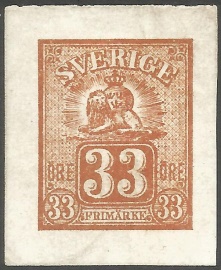 Website: www.nfvskandinavie.comBijeenkomst en veilinglocatie: De BronVogelplein 1, 3815 GV Amersfoort
AFZENDER:
Veilingmeester NFV SKANDINAVIË
H.P. Burgman
Spechtstraat 70
1021 VW Amsterdam
Tel.: 020 632 90 18
E-mail:  henk.burgman3@gmail.com  
(Alleen voor veiling gerelateerde vragen & biedingen)Veilingdatum: 10 juni 2023Aanvang ± 13.30 uurSKANDINAVIË FIRST FLIGHT COVERS/AIRMAIL1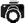 Nr. 131 op minder mooie speciale ansichtkaart (vouw) van Roskilde 12-5-1914 naar KBH. Kaart draagt wel het zéér lastige stempel Børnehjælps dagen 12 MAJ 1914 en het nog lastigere stempel BESØRGET MED DANMARKS 1ste FLYVEPOST 12 MAJ 1914. Ondanks zijn tekortkomingen een schaars stuk.440+€ 12,002Nr. 315, 316 2x, en 317 op Expres.-R brief van Rungsted-Kist 23-10-1945, via Stockholm naar RVK 23-X-1945. Dit was de eerste luchtpost mogelijkheid tussen DK en IJsland na de 2e WO. Een goed en lastig tijdsdocument!!nvt€ 15,003Denemarken  Nr. 259 + 297 op FFC KBH- Montevideo 30-11-1946.-nvt€ 1,004DK Nr. 262 + 289 op speciale 1e vluchtkaart Denemarken - Groenland. Zegels onwaard met Grønlands Styrelse 2-V-1949 stempel. Tevens retour stempel Julianehaab 9-5-1949 en groen cachet stempel + paars retour stempel i.v.m. onbereikbaarheid van de geadresseerde.-nvt€ 20,005Denemarken Nr. 333 op 1e vluchtcover Denemarken - Groenland. Met route verzoek "Via Prestwick-Reykjavík per SAS". Zegel ontwaard met Grønlands Styrelse 2-V-1949 stempel. Tevens retour stempel Julianehaab 9-5-1949 en groen cachet stempel + paars retour stempel.-nvt€ 20,006Oostenrijk Mich. Nr. 934 op 1e dag cover (€ 35) van Wenen 3-VI-1949 via Grønlands Styrelse KBH, naar Julianehaab met de 6e reguliere vlucht SAS KBH - Blue West. Met transitstempel Groenland  St. 13-VI-1949 en retourstempel J.haab 1-6-1949. Leuke en door mij nooit eerder geziene meeloper post.-nvt€ 12,007Groenland  Nr. 5 op kaart naar Holbæk, DK. Zegel ontwaard met GRØNLAND STYRELSE 29-XI-1949 stempel. Tevens in rood afgeslagen cachet stempel SCANDINAVIAN AIRLINES SYSTEM - BLUIE WEST 1 - GREENLAND.-nvt€ 15,008Denemarken  Nr. 356 op speciale cover 1e helikopter postvlucht in DK 1-4-1951.-nvt€ 1,009Denemarken Nr. 354 op speciale 1e vlucht Kopenhagen - Bluie West 19-5-1951. Zegel onwaard met GRØNLANDS DEPARTEMENTET 19-5-1951, tevens Amerikaans APO 858 stempel en stempel van de Deense verbindingsofficier (B.W.1.) in paars afgeslagen.-nvt€ 12,0010Denemarken  2x Nr. 355 op FFC SAS Malmö-Stockholm-Luleå-Kiruna, Zegel ontwaard met KBH Lufthavn 20-6-1954 stempel.-nvt€ 2,0011Denemarken  Nr. 383 + 385 op FFC SAS Stockholm-Moskou. Zegel ontwaard met KBH Lufthavn 9-5-1956 stempel.-nvt€ 2,0012IJsland  Nr. 368 op Loftleiðir FFC i.v.m. de 1e vlucht van een Skymaster (DC 4) toestel uitgerust met Rolls-Royce 400 Jet Prop motoren. Zegel ontwaard met Keflavik Flugvöllur 1-VI-1964 stempel. Tevens Luxemburg- Ville 2-6-1964 aankomststempel.-nvt€ 2,0013Denemarken  3x Aerogram "Vliegende koffer" = Chr. Andersen. Druknr. 36 en 2x 39. Alle drie ontwaard met scheepsstempel RØDBY-FEHMERN - PAQUEBOT en verstuurd naar verschillinde adressen in het buitenland als First Flight Covers. Leuke combimail stukjes!-nvt€ 7,5014Finland  Nr. 886 op nette First Flight Cover van Lufthansa Helsinki - Hannover met speciaal stempel B27 - MESSE SONDERFLUG 14-9-1981. Weinig covers gevlogen die dag.-nvt€ 4,0015Noorwegen  FFC Oslo-Hamburg-Düsseldorf 27-3-1983, Lufthansa Boeing 737.-nvt€ 3,0016Nederland / Denemarken  NL Nr. 1536 op FFC KLM Amsterdam-Billund (Legoland). Zegel ontwaard met Amsterdam 25-X-1992 en speciaal cachetstempel. Tevens Billund 25-10-1992 aankomststempel.-nvt€ 2,0017Zweden  15x Aerogrammen gebruikt als FFC's met diverse Cachetstempels en vluchten, met iets doubletten. Meest jaren 50.-nvt€ 12,00SCHEEPSPOST18Nr. 77 op brief van Bergen naar Enas. Zegel ontwaard met Scheepsexpeditie stempel, HARDANGER-SØNDHORLANDS POSTEKSP E. 30-XI-1905. Brief met inhoud.-nvt€ 8,0019Nette 10 öre briefkaart van Malmö via KBH 21-7-1907 naar Potsdam, Duitsland. Het zegelbeeld is ontwaard met het KBH aanlandings(scheepspost)stempel Fra Sverige M..-nvt€ 7,5020Nr. 54 op nette ansichtkaart van HELSINBORG via HELSINGØR 22-8-1909 naar Duitsland. Het zegel is in Helsingør ontwaard met het Fra Sverige aanlandings(scheepspost)stempel.-nvt€ 7,5021Nr. 104 + 136 op brief (Achterflap beschadigd) naar Olverum. Zegels ontwaard met scheepsroute ÅNDALSNESRUTEN * 22-I-1936 stempel.-nvt€ 8,0022Noorwegen  Nr. 411 op redelijke binnenlandse brief naar Bergen. Zegel ontwaard met scheepsstempel ANDALSNESRUTA ** 22-I2-1952. Opbrengst voor het Jubelfonds!-nvtBOD23USA / Noorwegen  USA Nr. 596 op cover. Zegel ontwaard met OSLO 13-3-1952 B R. V stempel. Tevens is het scheepsstempel van het S/S MORMACISLE en Paquebot stempel op de voorzijde geplaatst.-nvtBOD24Denemarken  Briefkaart (EB 74 Dr. Nr. 82-O). Zegelbeeld ontwaard met DANSK SØPOST stempel. Helaas is de datum niet te lezen.-nvt€ 2,0025Noorwegen Spec. cover met  Nr. 917 (Stavanger 15-6-1984) tevens Nr. NL. 1300 (1-V-1984) ter gelegenheid van het verslepen van het productieplatform STATFJORD C door o.a. de sleepboot SMIT SINGAPORE. Mooi cachet en diverse stempels op de cover en als inhoud alle achtergrond informatie.nvt€ 5,00FINLAND26Mooie, frisse vóórfilatelistische briefomslag van Dordrecht 5-8-1873 naar Jakobstad, Finland. Met ANK 23-8 stempel in kastje. Met op a.z. Russisch trein transit stempel.-nvt€ 12,0027Nr. 9-GB, een perfect ogend zegel, echter het zegel is op nogal primitieve wijze voorzien van een "nieuwe" tand. Maar het curieuze stempel maakt het toch tot een interessant item. Dit stempel werd, overigens, gebruikt in Sint Petersburg op postzegels die onafgestempeld aangetroffen werden op binnenkomende post.-nvt€ 22,0028Nr. 13-GB, (perf. 11) goed zegel met kurk stempeI.-nvt€ 5,0029Nr. 14a-GB, goed zegel met kurk stempel en druk variant witte vlekjes rond SU in SUOMI.-nvt€ 15,0030Nr. 15-GB, (perf. 12½) goed zegel met kurk stempeI.-nvt€ 12,0031Nr. 16-GB, (perf. 11) goed zegel met kurk stempeI.-nvt€ 7,5032Nr. 16-GB, (perf. 12½) goed zegel met kurk stempeI.-nvt€ 12,0033Nr. 17-GB, (perf. 11) goed zegel met kurk stempeI.-nvt€ 12,0034Nr. 18-GB, (perf. 11) goed zegel met kurk stempeI.-nvt€ 6,0035Nr. 19-GB, (perf. 12½) goed zegel met kurk stempeI.-nvt€ 11,0036Nr. 22-GB, (perf. 12½) goed zegel met kurk stempeI.-nvt€ 6,0037Nr. 29 C² in paar met mooi geplaatst z.g.n. "LANTBREVBÄRER" Stempel Nr. 299.-nvt€ 10,0038Nr. 38, 40, 43,44 en 45-PL prima zegels.-1385€ 12,0039Nr. 201 + 202 op gecensureerde (Finse censuur) luchtpost brief van Helsinki 1940 naar London, zegels ontwaard met, onduidelijk, Slogan stempel voor de afgelaste Olympische spelen van 1940.-nvt€ 5,0040Nr. 267-GB, goed zegel met een rood (Duits censuur?) stempel extra.-nvt€ 7,5041Nr. 349 + 351 (Rode Kruis zegels)  op echt gelopen luchtpost brief van Helsinki 29-5-1948 naar Nijmegen met Amsterdam Centr. Station 31-5-1948 op a.z.-nvt€ 5,00423 brieven met Nr. 361 - 507 en 517 als enkelfrankering op brieven + 4x 282 + 308 op kaart allen naar DK.-nvt€ 2,0043Nr. 408-PF, mooi fris zegel, gedecentreerd.-nvtBOD44Nr. 576 TEP + 721 xHa + 722-PF + GB. 3x papiersoorten, xHa - HapQ.-nvt€ 1,0045Nr. 853/862 = Pzb H5 op briefstuk. Kaft lege boekje is meegeleverd.-40 BOD46Insteekkaartje met zegels tussen Nr. 802/824-PF = 1977, alles luxe en frisse zegels.-140 € 2,0047Insteekkaartje met zegels tussen Nr. 955/981-PF = 1985, alles luxe en frisse zegels/blok.-397 € 8,0048Insteekkaartje met zegels tussen Nr. 1009/1035-PF = 1987, alles luxe en frisse zegels/blok.-416 € 10,0049Insteekkaartje met zegels tussen Nr. 1036/1066-PF = 1988, alles luxe en frisse zegels/blok.-493 € 11,0050Insteekkaartje met zegels tussen Nr. 1069/1098-PF = 1989, alles luxe en frisse zegels/blok.-390 € 8,0051Insteekkaartje met zegels tussen Nr. 1099/1126-PF = 1990, alles luxe en frisse zegels/blok.-353 € 7,0052Insteekkaartje met zegels tussen Nr. 1127/1159-PF = 1991, alles luxe en frisse zegels/blokken.-379 € 9,0053Insteekkaartje met zegels tussen Nr. 1161/1296-PF = 1992, alles luxe en frisse zegels/blok.-574 € 11,0054Insteekkaartje met zegels tussen Nr. 1236/1275-PF = 1994, alles luxe en frisse zegels/blokken.-574 € 11,0055Insteekkaartje met zegels tussen Nr. 1276/1318-PF = 1995, alles luxe en frisse zegels/blokken en boekjes.-406 € 10,0056Insteekkaartje met zegels tussen Nr. 1319/1367-PF = 1996, alles luxe en frisse zegels/blokken en boekjes.-510 € 11,0057Insteekkaartje met zegels tussen Nr. 1414/1450-PF = 1998, alles luxe en frisse zegels en boekjes.-400 € 10,0058LAPE Nr. 1 = Michel P 1a +b Finlands eerste briefkaart in twee verschillende uitvoeringen.-€ 60 +€ 18,0059LAPE Nr. 9, gebruikte briefkaart van Helsingfors 7-9-1875 naar Turengi. Kaart is per trein vervoerd, Zie treinstempel.-nvt€ 5,50607x briefkaarten gebr./ongebr. Allen in goede kwaliteit.-nvtBOD61LAPE Nr. 19, ongebruikte dubbele briefkaart, met variant, punt boven 2e E in  PAYÉĖ + Krul in de linkerbovenhoek van het zegelbeeld. = Michel P22 I = € 17,50.-€ 15+€ 14,0062LAPE Nr. 20 type I, gebruikte briefkaart van Viborg.  = Michel P23 I = € 4.-€ 4BOD63LAPE Nr. 28 + 29 ongebruikte briefkaart. = Michel P24 + 25 = € 9.-€ 9€ 2,0064LAPE Ongebruikte retour briefkaart Nr. 6. Met Variant; dicht gelopen linkerbovenhoek v.h. zegelbeeld. = Michel RS 9a = € 3.-€ 3+BOD65LAPE Nr. 150 ongebruikte briefkaart FINLANDIA 1988. Een van de moeilijkere briefkaarten. = Michel P 162 = € 10.-€ 12€ 1,5066Klusje met 12 Kerstkaarten met ingedrukt zegelbeeld (post waardestukken) van 1990/'91-'92-'93. allen met speciaal kerst stempel (Marta Wendelin kaarten).-€ 24€ 6,0067Klusje met *€ 10,- nominaal) nog geldige frankeerzegels.-€ 10€ 3,0068Cinderella-GB met de tekst "LAPIN lasten ystävät R.Y." = voor  Kinderhulp.-nvt€ 1,0069Uitknipsel van 40 Penni postwaardestuk (LAPE E 22). Zegelbeeld ontwaard met STOCKHOLMS K.K. 15-7-1871 handstempel.-nvt€ 25,0070Insteekkaartje met 12 versch. Kerst-, Stadspost-, Revenu- en Angbatsbolagzegels etc.nvt€ 13,00OOST-KARELIË71Nr. 19 10x + Nr. 20 5x op brief. Zegels ontwaard met REPOLA 4-1-1943 handstempel.-nvt€ 12,00INKERI72Nr. 8-PL, mooi fris zegel. Echt of vals?-40BOD73Insteekkaartje met 2 zegels (Nr. 8 + 11) met wat gomberoering. Echt of vals?180€ 2,00ÅLAND74Insteekkaartje met 7 zegels en twee blokjes, alles PF. Michel € 17,60.-nvtBODIJSLAND75Nr. 17-PF prima zegel met Var. Gebroken boven frame.-1800+€ 25,0076Nr. 64 met gedeeltelijk LEITH afstempeling.-nvt€ 4,0077Nr. 67 met LEITH JY-17-0? afstempeling.-nvt€ 3,0078Nr. 67 met bijna compleet EDINBURGH AU-25-1908 afstempeling.-nvt€ 3,0079Nr. 68 op briefstukje (aangetekende brief) met superbe/luxe LEITH 9.35 AM AU-8-1904 afstempeling.-nvt€ 25,0080Nr. 76 met EDINBURGH 17  6.45 AM JY-28-1911 afstempeling.-nvt€ 4,0081Nr. 80 met bijna compleet EDINBURGH OC-2-1909 afstempeling.-nvt€ 3,0082Nr. 83 met bijna compleet EDINBURGH MR-19-1913 afstempeling.-300+€ 6,5083Nr. 84 met gedeeltelijk LONDON afstempeling.-nvt€ 10,0084Nr. 91 met bijna compleet EDINBURGH 4-MY-1920 afstempeling.-nvt€ 3,0085Nr. 98, 100 klein scheurtje, 104, 105, 106-GB.nvt€ 4,0086Nr. 108/113-GB goede set.700€ 4,0087Nr. 125 + 126 op drukwerkbrief via ABERDEEN naar Kopenhagen. Zegels zijn in ABERDEEN ontwaard met het ABERDEEN Nr. 7 -11.15AM - 37-NO-1928 handstempel, daar werd ook het "Ship Letter" in kastje stempel geplaats!.-nvt€ 20,0088Nr. 127, 131, 135, 137 + 140-GB, alles in redelijke kwaliteit.-755€ 4,0089Nr. 133 + 172 op aangetekende brief van RVK, 27-XII-1927, via LONDON,5-Jan-1928, naar Berlijn 6-1-1928.-nvt€ 20,0090Nr. 135 in paar op brief naar LONDON met PAQUEBOT en EDINBURGH 2-SP-1924 stempel. Brief heeft wel wat geleden.-nvt€ 6,0091Nr. 143-PF, uitstekend, luxe, zegel, goed gecentreerd.-9500€ 100,0092Nr. 154-PL, prima zegel.-2000€ 12,0093Nr. 162/164-PL. Prima trio, 1 Kr. Heeft zwart veegje (opdruk inkt?).-800€ 7,0094Nr. 168/172-GB, wat "Mixed Quality".-nvtBOD95Nr. 168 in paar op briefstukje met gedeeltelijk PAQUEBOT en BERGEN 24-X-1927 afstempeling.-nvt€ 1,5096Nr. 2x 168 1x op briefstukje 1x los zegel met 2 verschillende EDINBURGH afstempelingen.-nvt€ 2,5097Nr. 168 op briefstukje met EDINBURGH afstempeling.-nvt€ 3,0098Nr. 168/172-PL mooie frisse set.-2000€ 22,0099Nr. 169-GB met EDINBURGH 32 stempel.-nvt€ 1,00100Nr. 169 met BERGEN 3-VI-1929 stempel afstempeling.-nvt€ 2,00101Nr. 170-GB met EDINBURGH stempel.-nvt€ 1,00102Nr. 170 op briefstukje met PAQUEBOT en EDINBURGH 21-AP-1931 afstempeling.-nvt€ 4,00103Nr. 171 op briefstukje met PAQUEBOT en EDINBURGH 19-DE-1928 afstempeling.-nvt€ 3,50104Nr. 173/179 + TJ 74 allen PL. Tevens 2 zegels vastgeplakt en beschadigd (niet geteld).-770€ 4,00105Nr. 173/188-PL. Goede en frisse set.-3000€ 25,00106Nr. 188-PL met wat tandingsproblemen.-150BOD107Nr. 194/199-PL, excellente set met echt hele lichte plakkersporen. Nr. 196 komt uit de automaat, zie tanding!-1200+€ 11,00108Nr. 194/196-PF, drie luxe postfrisse zegels van de zéér lastige eerste druk (15-12-1931)!!-1400€ 30,00109Nr. 197 op uitermate nette gecensureerde bief van RVK 4-III-1943 naar New York - U.S.A.-nvt€ 11,00110Nr. 200/203-PL. Fraai kwartet.-55BOD111Nr. 200/203-PL. Prima kwartet.-55BOD112Nr. 200/203-PF. Prima kwartet.-110BOD113Nr. 204, 205C¹, 206C¹,207 en 209-PL + 205², C² en 208-PL, prima set met alle tandingen.-2050€ 14,00114Nr. 204/209-PL. 205 = Perf. 14x14. Goede en frisse set.-720€ 7,00115Nr. 207-PF, in luxe blok van 4.-320€ 1,50116Nr. 210-PF, uitstekende zegel.-750€ 4,50117Nr. 210/211-PF, uitstekende set.-2100€ 11,00118Nr. 213-PF, goed zegel.-400€ 4,00119Nr. 214-PF, goed zegel.-600€ 6,00120Nr. 215 op briefstukje met machine sloganstempel (Postvæsenet etc.) KØBENHAVN - OMK - 18-NOV-1936, tevens FRA ISLAND handstempel.-nvt€ 3,00121Nr. 227/229 + 232-PF, uitstekende set.-1185€ 6,00122Nr. 228-PF, goed zegel.-550€ 5,50123Nr. 228 + 230-PF, goed zegel.-850€ 8,50124Nr. 237/239-PF, goede set.-330€ 2,50125Nr. 341 + 345 op zéér nette en frisse aangetekende luchtpostbrief van RVK 11-II-1957 naar YSTAD, Zweden.-nvt€ 7,50126Nr. 245C²-PF = Kamt. 14x14, verschoven tanding, zéér opmerkelijk en ongewoon bij deze emissie, mooi fris zegel met velrand.-900€ 12,00127Nr. 249 (3x) + 251 op brief naar DK Zegels ontwaard met RVK 13-12-1946. Ook het kerstzegels (1946) is mee gestempeld. Brief heeft wel geleden onder de tand des tijds.nvt€ 6,00128Nr. 252/255-PF, prima serie.-950€ 4,00129Nr. 252/255-PF, goede set.-950€ 9,00130Nr. 256/259-PF, prima set.-2100€ 22,00131Nr. 263-264 (2x) en 280-PF, redelijke tot goede zegels, hier en daar wat "getrokken" perforatie.-2350€ 6,00132Nr. 268/273-PF, prima set.-872€ 8,50133Nr. 280-PF, uitstekend zegels, goed gecentreerd.-200€ 2,00134Nr. 281/287-PF, prima set.-710€ 2,00135Nr. 281/287-PF, prima set.-700€ 3,00136Nr. 281/287-PF, prima set.-700€ 3,00137Nr. 287-PL, prima zegel.-nvt€ 2,50138Nr. 297/306-PF, mooie, frisse, luxe set.-1100€ 5,00139Nr. 297/306 + 319/320-PF, mooie, frisse, luxe set.-1132€ 5,00140Nr. 303-PF, prima zegel.-200€ 1,50141Nr. 305/306-PF, prima zegels.-600€ 5,00142Nr. 309/310-PF, prima duo beiden met velrand.-70BOD143Nr. 311-PF, mooi, fris en luxe zegel.-1600€ 6,00144Nr. 311-PF, prima zegel.-1600€ 16,00145Nr. 312-GB, prima zegel met licht onleesbaar stempel.-125€ 1,00146Nr. 312/314-PF, prima set.-460€ 3,00147Nr. 313-PF, uitstekend/prima zegel.-250€ 1,50148Nr. 327/329-PF, uitstekende zegels.-460€ 4,50149Nr. 327/329-PF, uitstekende zegels.-460€ 4,50150Nr. 329-PF, uitstekend/prima zegel.-250€ 1,50151Nr. 337/344-PF, uitstekende zegels.-550+€ 4,50152Nr. 353-PF, uitstekend zegel.-200€ 2,00153Nr. 369/373-PF, prima set.-215€ 2,00154Nr. 424v-PL, in prima velrandblok van 4 (Pos. 39/40 - 49/50) met Var. Witte punt op linker schoen.-4,5€ 5,50155Insteekkaartje met 5 oudere zegels-GB allen met verschillende varianten.-nvt€ 2,00156Insteekkaartje met klusje oudere zegels allen-PL. Volgens inz. Kat. W. Michel ± € 40,00.-€ 40€ 1,50157Nr. TJ3-ZG, goed zegel, gedecentreerd en onregelmatige tanding, wat vrij normaal is bij deze emissie, met Var. Gebroken boven frame rechts. Een zéér lastige variant!!-nvt€ 25,00158Nr. TJ7-PF, goed zegel, iets gedecentreerd.-950€ 8,00159Nr. TJ18-GB, goed zegel, ietsjes gedecentreerd.-600€ 5,50160Insteekkaartje met klusje dienstzegels allen-PL, gevarieerde kwaliteit.-nvt€ 1,50161Nr. TJ 43, 44, 46 en 51-PF + 42, 45, 47/50 en 52-PL prima setje.-2300+€ 17,001626 "Fylgibréf" = postpakketkaarten met diverse frankeringen w.o. Nr. 352 en 467 etc.-nvt€ 11,00163Blaadje uit rondzendboekje met wat oudere zegels-GB.-nvtBOD164Postzegelboekje HM 1-PF.-50BOD165Telefoonkaart. Leeg ? Vol ? Ik weet het niet!-nvtBODIJSLAND WO II  POST EN STEMPELS ETC.166Nr. 245 op nette drukwerkbrief van RVK (IJslandse post), 18-IV-1940 naar Töllöse, DK. Brief was geopend verzonden en hoefde bij de Duitse censuur dus niet afgesloten te worden met een censuurstrook. Brief draagt op de a.z. het Duitse censuurstempel "OBERKOMMANDO DER WEHRMACHT".nvt€ 15,00167Nr. 245 op uitermate nette brief van Reykjavík, 28-IV-1941 naar KBH, Denemarken. Brief draagt het Duitse censuurstempel Ae, (Frankfurt) dit is zéér ongewoon. Normaal zou dit Ab (Berlijn) of Ad (München) moeten zijn.-nvt€ 17,00168Nr. 247 op nette brief van Reykjavík, 11-12-1943 naar Iowa, USA. Brief draagt het Amerikaanse censuurstempel "U.S. CENSORSHIP EXAMINED By" met het handgeschreven censor nummer 9809. Dit stempel is ook op de achterzijde geplaatst. Dit USA censorstempel is schaars op IJslandse post.-nvt€ 8,00169Ongefrankeerde (O.A.S.) brief naar Engeland. RAF FPO handstempel Field Post Office 1940 304 = Akureyri tevens; Paars afgeslagen Passed by Censor 1216 stempel (kastje type) met de signatuur van de censor, tevens voorzijde van een voorbedrukte verzamelenveloppe. FPO 304 1942 Passe By Censor (Driehoek Type).-nvt€ 8,001702x Ongefrankeerde (O.A.S.) brieven naar Engeland. RAF FPO handstempels Field Post Office 1940/1942 305 = Reyðarfjörður tevens; Paars afgeslagen Passed by Censor 2x 1657 stempels (kastje type) met de signaturen van twee verschillende censors.-nvt€ 21,001712x Ongefrankeerde (O.A.S.) brieven naar Engeland/Schotland. RAF FPO handstempels Field Post Office 1942 305 = Reyðarfjörður tevens; Paars afgeslagen Passed by Censor 2x 201 stempels (Tombestone type) met de signaturen van twee verschillende censors.-nvt€ 8,00172Ongefrankeerde (O.A.S.) brief naar Engeland. RAF FPO handstempel Field Post Office 5-JA-1942 306 = Reykjavík tevens; Paars afgeslagen Passed by Censor 638 stempel (Shield type) met de signatuur van de censor.-nvt€ 4,00173Ongefrankeerde (O.A.S.) brief naar Engeland. RAF FPO handstempel Field Post Office 7-AU-1940 306 = Reykjavík tevens; Paars afgeslagen Passed by Censor 2351 stempel (kastje type) met de signatuur van de censor.-nvt€ 4,001742x Ongefrankeerde (O.A.S.) brieven naar Engeland. RAF FPO handstempels Field Post Office 1942 306 = Reykjavík tevens; Paars afgeslagen Passed by Censor 2x 208 stempels (Tombestone type) met de signaturen van twee verschillende censors.-nvt€ 8,00175Ongefrankeerde (O.A.S.) brief naar Engeland. RAF FPO handstempel Field Post Office 22-JA-1941 306 = Reykjavík tevens; Zwart afgeslagen Passed by Censor 2423 stempel (Driehoek type) met de signatuur van de censor.-nvt€ 4,00176Ongefrankeerde voorbedrukte (O.A.S.) brief naar Engeland. RAF FPO handstempel Field Post Office 10-OC-1940 307 = Geithals / Reykjavík.-nvt€ 8,001773x Ongefrankeerde (O.A.S.) brieven naar Engeland. RAF FPO handstempels Field Post Office 1941/1942 308 = Borgarnes tevens; Paars afgeslagen Passed by Censor 2131 2x + 269 stempels met de signaturen van drie verschillende censors.-nvt€ 24,00178Ongefrankeerde (O.A.S.) brief naar Noord-Ierland. RAF FPO handstempel Field Post Office 25-MR-1943 526 = Reykjavík tevens; Paars afgeslagen R.A.F. CENSOR 117 stempel met signatuur.-nvt€ 4,00179Ongefrankeerde (O.A.S.) brief naar Engeland. RAF APO handstempel R.A.F. Post Office 24-AU-1944 001 = Reykjavík tevens; Paars afgeslagen R.A.F. CENSOR 230 stempel met signatuur.-nvt€ 4,00180Ongefrankeerde (O.A.S.) brief naar Canada. RAF FPO handstempel Field Post Office 194? 306 = Reykjavík tevens; Zwart afgeslagen Passed by Censor 2384 stempel (kastje type) met de signatuur van de censor. Behalve  het handgeschreven OAS bemerking is er ook het lijnstempel "ON ACTIVE SERVICE" stempel (in paars) geplaatst.-nvt€ 12,00181Aangetekend briefje (gefrankeerd met GB zegels) van RAF.P.O. 001 = Reykjavík (Camp Winston) naar Engeland. Zegels ontwaard met R.A.F. POST OFFICE - FE 28 1946 - 001.-nvt€ 25,00IJSLAND - CENSUURSTROKEN182Brief met Nr. 229, van Reykjavík naar USA. Met censuurstrook "Opened by Examiner 1676" Strook = P.C.66 type. Een zéér lastige strook.-nvt€ 12,00IJSLAND - verschillende Censuurstroken Type P.C. 90.183Brief van Reykjavík naar Zweden. Met censuurstrook "Opened by Examiner 7353" Strook = P.C.90 type. Roodfrankering geeft als datum 22-12-1930. Golflijn machine stempel geeft als datum 22-XII-1944. Verkeerd ingestelde datum??-nvt€ 4,00184Brief met ZW Nr. 335 van Zweden naar Reykjavík. Met censuurstrook "Opened by Examiner 5013" Strook = P.C.90 type.-nvt€ 4,00185Brief met ZW Nr. 335 van Zweden naar Reykjavík. Met censuurstrook "Opened by Examiner 3680" Strook = P.C.90 type. Tevens bruine neutrale sluitstrook.-nvt€ 4,00186Brief met Nr. 229 van Reykjavík naar Engeland. Met censuurstrook "Opened by Examiner 7326" Strook = P.C.90 type. Tevens bruine neutrale sluitstrook.-nvt€ 4,00187Brief met Nr. 229 van Reykjavík naar Engeland. Met censuurstrook "Opened by Examiner 5656" Strook = P.C.90 type. Tevens bruine neutrale sluitstrook.-nvt€ 4,00188Brief met GB zegel van 3 P. van Aberdeen naar Reykjavík. Met censuurstrook "Opened by Examiner 4268" Strook = P.C.90 type. Dit is een zo genoemde "Seaman letter".-nvt€ 12,00189Brief met Nr. 229 van Reykjavík naar USA. Met censuurstrook "Opened by Examiner 6922" Strook = type zonder P.C. aanduiding. Tevens licht bruine neutrale sluitstrook.-nvt€ 4,00190Brief met Nr. 242, 249 en 3x 251op luchtpostbrief van Reykjavík, 13-IX-1945 naar KBH, Denemarken. Met "efterkrigscensur" strook "Udlandspostkontrollen - Danmark". Tevens censuurstempel Nr. 335. Deze censuur gold voor inkomende en uitgaande post.-nvt€ 12,00191Nette brief met DK Nr. 305 op luchtpostbrief van Kopenhagen, 21-9-1945 naar RVK. IJsland. Met "efterkrigscensur" strook "Udlandspostkontrollen - Danmark". Tevens censuurstempel Nr. 436. Deze censuur gold voor inkomende en uitgaande post.-nvt€ 12,00NOORWEGEN192Nr. 3-GB, goed zegel met riststempel!-1250€ 37,00193Nr. 5 net zegel met mooi geplaatst licht stempel DRAMMEN 3-8-18??-400€ 6,00194Nr. 8, 20 en 34/36-GB op blaadje uit een rondzendboekje Prima kwaliteit en netjes gestempeld.-1225€ 12,00195Nr. 26 op nette brief van Bergen, 9-IX-1880, naar een opvarende van de sloep "Egersunderen" in Molde. De geadresseerde was afgereisd (zie a.z.) Van daar 12-10-1880 retour naar Bergen. Tevens nog een stempel BOD 8-10-1880 op de a.z.-nvt€ 7,00196Nr. 103, 5 Øre posthoornzegel op mooi en fris gebleven gekleurde FRAM kaart met afbeelding "Walrus", handtekening van Amundsen. Zegel ontwaard met POLHAVET 24-VIII-24 // N.Br. 7 6° 5 1* stempel met Fram afbeelding +13-IX-18 N.Br. 17° 33* stempel als nevenstempel.-nvt€ 35,00197Nr. 125, 2x ongetande proefdrukken (zonder gom) in rood en blauw. De blauwe met een immense velrand. Lastige hebbedingetjes.-nvt€ 30,00198Nr. 158b op nette, frisse luchtpost brief (achterklep beschadigd maar niet te zien aan de voorzijde) naar NL. Zegel luxe Bullseye gestempeld Bergen 20-VIII-1936.-200+€ 5,00199Nr. 168, enkelfrankering, op aangetekende brief naar Stavanger. Zegel ontwaard met  VALEN I SUNNHORDLAND 24-III-1930 HANDSTEMPEL.-nvt€ 8,00200Nr. 229 op nette brief van HAMMERFEST 14-VII-1937 naar de USA.nvt€ 2,50201Insteekkaartje met 15x V-opdruk zegels tussen 280 en 297 alles PF en met velrand!-nvt€ 8,00202Nr. 352/355-PF. Prima set.-850€ 9,50203Nr. 356/366-PF. Prima set.-320€ 3,00204Nr. 367 met bijfrankering (Nr. 368) op net briefje van SKØYEN, 6-9-1947, naar NL en binnen NL doorgezonden, met op de a.z. een sluitzegel van de Noorse post.-nvt€ 3,00205Nr. 368 met bijfrankering (Nr. 358) op gelopen FDC naar NL.-90+€ 2,00206Nr. 389/430-PF, minus 390, 391 en 393. Prima set.-700€ 6,00207Nr. 423/425 op echt gelopen FDC naar NL.-35BOD208Nr. 437/438 op nette echt gelopen FDC naar NL.-100€ 1,50209Nr. 449/450 op nette echt gelopen FDC lokaal in Oslo.-65€ 1,00210Nr. 451/460-PF, alleen gewoon papier. Prima set.-1300+€ 15,00211Nr. 479 + 485/487 + 489 op expres brief van OSLO 1-6-1961 naar Groningen, NL, achterflap ontbreekt.-nvt€ 5,00212Nr. 524/526a-PF, minus 554a. Prima set.-440€ 4,50213Partijtje zegels-PF. Volgens inzender Michel € 105,60. Met doublures.-nvt€ 6,00214Privéboekje NORDIA 2014 ( 1814-2014 - Grunnlovsjubileet) met zwartdruk NK 115 = Fa. 124 + persoonlijke postzegel. Zéér beperkte oplage.-nvt€ 8,0021555 øre briefkaart = BK 134, netjes gebruikt - verzonden naar NL. Een lastige kaart.-400€ 10,00216Drammen Bypost Nr. 29-PF, (5 øre 1887).-nvt€ 1,00217Minneblok Bergen Åttifem expositie.-nvtBOD218Minneblok Frimerkets dag 1982.-nvtBOD219Minneblok Harstad 23 Nationale tentoonstelling 2023.-nvt€ 5,00220Minneblok Posthusgården I Kristiania 2001.-nvt€ 2,50NOORWEGEN - TREINSTEMPELS221Nr. 77 op brief naar KBH. Zegel ontwaard met 30-IX- 1905 VESTBANENERNES POSTEXP. Tiemer; stempel 5 = 2 punten.-nvt€ 4,00222Nr. 77 op Engelse Souvenir Letter Card (Met 7 Foto's van Sunderland and Roker, heel apart!!) naar Kristiania. Zegel ontwaard met LEVANGERBANEN P. EKSP. 30-XI-1905. Tiemer; stempel 2 = 3 punten. Tevens 5 øre briefkaart (BK 20 antwoordkaart) naar Kristiania. Zegelbeeld ontwaard met RANDSFJ.-BANENS POSTEXP. 12-I-1893. Tiemer; stempel 5 I = 3 punten.-nvt€ 12,002232x 103 (paar) op redelijke brief, ingekort a.d. linkerzijde, naar Barum. Zegels ontwaard met VESTBANERNES POSTEKSP A.3  18-III-1913. Tiemer; stempel 12 I = 1 punt.-nvt€ 2,00224Nr. 106 op redelijke brief naar Hamar. Zegel ontwaard met NORDBANERNES POSTEKSP. I  12-X-1915. Tiemer; stempel 14 = 3 punten.-nvt€ 4,00225Nr. 106 op zwart/wit ansichtkaart naar Gjeilo. Zegel ontwaard met BERGENSBANENS POSTEKSP. L  25-VI-1918. Tiemer; stempel 14 = 7 punten.-nvt€ 14,00226Nr. 136 op ansichtkaart van Vikesund naar Oslo. Zegel ontwaard met RANDSFJORDBANEN A 4-7-1939, Tiemer; stempel 9  = 7 punten.-nvt€ 13,00227Nr. 136 op nette ansichtkaart (bergen met skiërs) naar Zweden. Zegel ontwaard met VESTFOLDBANEN POSTEXP  B  31-12-1935 Tiemer; stempel 17 = 2 punten.-nvt€ 4,00228Nr. 137 op brief. Zegel ontwaard met  LEVANGERBANEN B 27-4-1932, Tiemer; stempel 8  = 6 punten.- nvt€ 11,00229Nr. 138 op frisse brief naar Kopenhagen. Zegel ontwaard met machinestempel BERGENSBANEN  NATTOG I  9-6-1932 Tiemer; stempel 24 = 3 punten.-nvt€ 3,50230Nr. 189 Zegel onwaard met BRATSBERGBANEN A 15-3-1940 Tiemer; stempel 3 = 5 punten.-nvt€ 3,50231Nr. 210 in strip van 3 op Ansichtkaart naar Oslo. Zegels ontwaard met  RØROS-TRONDHEIM 11-4-1954 T 5711, Tiemer; stempel 7B  = 6 punten.- nvt€ 10,00232Nr. 433 op redelijke (gerepareerd a.d. rechterzijde) brief naar Bergen. Zegel ontwaard met BERGENSBANEN L 16-2-1957 = Tiemer; stempel 35 = 2 punten. Zowel de afzender als de geadresseerde is trein gerelateerd.-nvt€ 3,50233Nr. 590 op prima ansichtkaart (Hallingdal) naar Oslo. Zegel ontwaard met BERGENSBANENS POSTEKSP. G 18-8-1967T 602. Tiemer; stempel 47 =  6 punten.-nvt€ 12,0023420 Øre Kortbrev = KB 12 naar Gotenburg, Zweden. Zegelbeeld ontwaard met BUREAU AMB. OSLO-ED A 21-IV-1928 = Tiemer; stempel 28 = 4 punten.nvt€ 4,0023510 Øre brevkort = BK 112 met bijfrankering (nr. 350) naar Oslo. Zegelbeeld ontwaard met scherp HAMAR-RØROS * 15-10-1946 T 302 = Tiemer; stempel 4B = 4 punten.nvt€ 4,00ZWEDEN236Zweden  3x vóórfilatelistische brieven allen met JÖNKÖPING in kastje stempel uit 1847/'48 en '50. Allen met grootformaat seal op de a.z.-nvt€ 2,00237Vóórfilatelistische briefomslag van GEFLE Kastje stempel 14-11-1848 naar DAHLEN. Lakzegel op a.z.-nvt€ 4,00238Vóórfilatelistische briefomslag van GEFLE (kleinrondstempel) 21-11-1865 naar FALUN. Lakzegel op a.z.-nvt€ 4,00239Nr. 7b-GB, prima zegel met mooie volle kleuring.-200€ 1,50240Insteekkaartje met 13 oudere zegels-GB vanaf Nr. 7. Alles in goede/prima kwaliteit.-nvt€ 10,00241Nr. 9,  2 nette, leuke binnenlandse briefjes met nr. 9 als enkel frankering 1x gest. KARLSHAMN 11-5-1871 en 1x STOCKHOLM 5-?? 18?7.-nvt€ 3,50242Lithografische Essay/Proef (Firma J.F. Meyers) voor de Leeuwtype zegels van 1866 - Fa. Nr. 15 en 16 - hier ingezet voor een zéér schappelijke prijs!!.-15/30.000€ 125,00243Nr. 27-GB, uitstekend zegel, mooie frisse kleur met redelijk centraal afgeslagen Stockholm stempel.-700€ 25,00244Nr. 29-GB met luxe bull's eye stempel MALMÖ 3-11-1884.-nvt€ 1,50245Nr. 31-GB, met Var. Linker onder hoek gebroken.-nvt€ 7,00246Nr. 33-GB, met Var. SV van SVERIGE dichtgelopen.-nvt€ 7,00247Nr. 35-GB, met Var. Grote witte vlek boven 30.-nvt€ 7,00248Nr. 35-GB, met luxe stempel ELFSJÖHYTAN 2-6-1880.-nvt€ 4,00249Nr. 45-GB, met luxe stempel STORSJÖ 23-1-1890, zegel heeft een rond hoekje.-nvt€ 1,00250Nr. 45-GB, 2x kleurschakeringen en stempels LINKÖPING 23-5-1889 en ???STAD 28-3-1888.-nvt€ 2,00251Nr. 45-GB, met luxe stempel RÖNÖ 30-5-1887.-nvt€ 2,00252Nr. 45-GB, met luxe stempel BREDSJÖ 6-3-1890.-nvt€ 1,50253Nr. 46-GB, met luxe stempel SKUTSKAR 13-9-1887.-nvt€ 1,50254Nr. 54-GB, met luxe BERNSHAMMAR 30-6-1896.-nvt€ 2,00255Nr. 54-GB, met luxe Fins kurk stempel.-nvt€ 1,50256Nr. 54-GB, met luxe bull's eye stempel SVEDALA 3-10-1907, zegel heeft een dun plekje.-nvt€ 1,00257Nr. 54-GB, met luxe stempel SUNNE 19-9-1894.-nvt€ 1,50258Nr. 54 op nette binnenlandse brief.-nvt€ 1,00259Nr. 54 op nette ansichtkaart met scherp afgeslagen VÅNAFJÄDEN 5-6-1910 naar Åland.-nvt€ 2,00260Nr. 55 + 56 op aangetekende brief van STOCKHOLM 14-12-1905 naar Montreux, Zwitserland. Tevens Kerstzegel (TBC 1904) op voorzijde.-nvt€ 7,50261Nr. 56-GB met FINS KURK STEMPEL??.-nvt€ 1,50262Nr. 57-GB met luxe bull's eye stempel SKENINGE 22-2-1899.-nvt€ 2,50263Nr. 64-GB, prima zegel, met bijna vol stempel LUND 12-9-1908 waarbij de U weggevallen is!!-4+++€ 1,00264Nr. 69-GB met luxe bull's eye stempel SUNDSVALL 26-7-1913.-nvt€ 1,50265Nr. 93-GB met luxe bull's eye stempel VAXHOLM 18-6-1928.-nvt€ 1,50266Nr. 95-GB met luxe bull's eye stempel STÅLLDALEN 18-12-1925.-nvt€ 1,50267Nr. 101-GB, met luxe stempel BORENSBERG 6-6-1918.-nvt€ 1,50268Nr. 141-PF met WM KPV in perfecte, luxe strip van 3.-7800++€ 90,00269Nr. 157-GB met luxe bull's eye stempel PÅRYD 19-5-1925.-nvt€ 1,50270Nr. 169-GB met luxe bull's eye stempel BORÅS 18-3-1924.-nvt€ 2,00271Nr. 175A-PF, in perfecte, luxe strip van 2.-900+€ 4,50272Nr. 178 + 180 op briefkaart. Zegels ontwaard met "KUGELPOSTEN" stempel FREDERIKSHAVN-GOTEBORG 1-7-1936 naar Linkoping.-nvt€ 6,00273Nr. 183-PF, in perfecte, luxe strip van 5. Strippen groter dan 3 stuks kom je weinig tegen!-2250++€ 20,00274Nr. 225-GB, goed zegel. Iets bruin aan de a.z.-2000€ 60,00275Nr. 243-PL, + 244-PF + 245-PL (met abklatsch) + 245-PF. Prima zegels.-760€ 3,50276Nr. 246/257-GB met de A en C nummers. Nette set.-300€ 1,50277Nr. 250-GB met bull's eye stempel LUGNVIK 9-7-1936.-nvt€ 2,00278Nr. 283-GB, met gedeeltelijk scheepsstempel M/S GRIPSHOLM.-nvt€ 1,50279Nr. 372a op mooie, frisse maximumkaart.-nvt€ 10,00280Nr. 342BB-GB, ontwaard met paars MAKULARAS stempel.-nvt€ 5,00281Nr. 861/864 + 883/886-PF, 5 perfecte, mooie frisse blokken.-120€ 1,50282Nr. 20x 1074 = Pzb. H313 netjes gestempeld.-nvt€ 3,00283Nr. 1467 op brief naar Denemarken, maar dan het zegel uit het "GAVA"-BLOKJE, ongetand en alleen de blauwe drukgang! Een heel apart grapje en blijkbaar zonder strafport bemerkingen geaccepteerd door de Zweedse en Deense post!-nvt€ 5,50284Nr. 1468 op brief naar Denemarken, maar dan het zegel uit het "GAVA"-BLOKJE, ongetand en alleen de blauwe drukgang! Een heel apart grapje en blijkbaar zonder strafport bemerkingen geaccepteerd door de Zweedse en Deense post!-nvt€ 5,50285Nr. 1469 op brief naar Denemarken, maar dan het zegel uit het "GAVA"-BLOKJE, ongetand en alleen de blauwe drukgang! Een heel apart grapje en blijkbaar zonder strafport bemerkingen geaccepteerd door de Zweedse en Deense post!-nvt€ 5,50286Nr. 1904/1905 in blok = Pzb. H459, luxe gestempeld KIRUNA 12-05-1995.-100BOD287Nr. TJ 2-GB goed zegel met luxe compleet stempel MARIESTAL 9-6-1881. Zegel met variant "dubbele framelijn boven". Zegel heeft rondhoekje + keur st. op a.z..-700+€ 3,50288Nr. TJ 2-GB goed zegel met volstempel KUNGBACKA 30-4-1883 en variant "dubbele framelijn rechter bovenhoek".- 700€ 3,50289Nr. TJ 5-GB goed zegel met variant "gebroken framelijn boven".- 25+€ 3,50290Nr. TJ 5-GB goed zegel met variant "witte vlek voor rechter 12".- 25+€ 2,00291Nr. TJ 12-GB goed zegel met luxe compleet stempel TIDAHOLM 15-5-1899.-nvt€ 1,50292Nr. TJ 14-GB goed zegel met luxe compleet stempel BORÄS 8-9-1902.-nvt€ 2,00293Nr. TJ 14-GB goed zegel met luxe compleet stempel LINKÖPING 2-1-1909.-nvt€ 1,50294Nr. TJ 14-GB goed zegel met luxe compleet stempel WESTERÅS 10-12-1891.-nvt€ 1,50295Nr. TJ 16A-GB goed zegel met luxe compleet stempel KARSLKRONA 15-10-1896.-nvt€ 1,50296Nr. TJ 16A-GB goed zegel met luxe compleet stempel RÖGLE 20-6-1910.-nvt€ 1,50297Nr. TJ 16B-GB goed zegel met luxe compleet stempel MULLSJÖ 18-1-1899.-nvtBOD298Nr. TJ 17-GB goed zegel met vol stempel OSTHAMMAR 7-1-1884 en Var. "Gebroken boven frame".- 200€ 6,00299Nr. TJ 18-GB goed zegel met luxe compleet stempel FINSPONG 17-9-1890.-nvt€ 1,50300Nr. TJ 21-GB goed zegel met Var. "gebroken boven frame".-nvt€ 1,50301Nr. TJ 24A-GB goed zegel met Var. "verschoven breuklijn".-nvt€ 1,50302Nr. TJ 24A-GB goed zegel met Var. "open breuklijn".-nvt€ 1,50303Nr. TJ 24A-GB goed zegel met Var. "extreem open breuklijn" Zegel heeft "abklatsch" op a.z.-nvt€ 1,50304Nr. L5-GB goed zegel met Var. "witte vlek voor 1 van 12 + gebroken boven frame".-nvt€ 1,50305Nr. L5-GB goed zegel met Var. "witte vlek voor 1 van 12".-nvt€ 1,50306Nr. L5-GB goed zegel met Var. "witte kring voor 1 van 12".-nvt€ 1,50307Nr. L5-GB goed zegel met Var. "witte vlek voor 1 van 12 en vlek tussen 1 en 2".-nvt€ 2,00308Ansichtkaart gefrankeerd met velletje uit Pzb. HA 14. Dit soort frankeringen kom je niet vaak tegen.nvt€ 4,00309Insteekkaartje met 8 briefstukjes en 1 los zegel allen ontwaard met diverse veldpoststempels. Apart materiaal!nvt€ 20,003102x Insteekkaartje met 13 klassieke zegels -waarbij o.a. Nr. 10- en dienstzegels-GB in overwegend prima kwaliteit.-nvt€ 8,00311Insteekkaartje met 5 ZW zegels + 2 DK + 2 IJsland + 1x Nor w.o. ZW Nr. 8-PL - 125-PL + L4 op briefstukje. Hoge Catal. W.-nvt€ 20,00312Insteekkaartje met klusje zegels en boekjes-PF, waarbij 226/230 - 330/331 met de BB paren, 353/357 met de BB paren, 358/360 met de BB paren + 3 proefboekjes.-1000++€ 10,003132x Insteekkaartje met 63 stadspostzegels en 1 velletje uit een proefboekje.-nvt€ 25,0031410 öre briefkaart van Malmö 14-8-1916, naar BOMBAY, INDIA met aankomststempel BOMBAY 12-9-1916 én censuurstempel in paars afgeslagen. Een ongewone bestemming!!-nvt€ 17,003151x gebr. Briefkaart + 2x dubbele kaart (bKd 22 + 27 + bKe 31) - in overwegend prima kwaliteit.-430€ 5,003163x 5 öre briefkaart Alle drie ontwaard met versch. PLK treinstempels.-nvt€ 2,503178x adressekort 7x Gustav V Medaillon frankering + 1x Oscar II + 1x ongefrankeerde postanvisning.-nvt€ 12,00318Vrachtbrief met 2 x 1,25 SEK "G D G BILTRAFIK" zegel. DD 06-03-1969  een apart formulier!-nvt€ 2,50319Bijlage bij de catalogus voor de Stockholmia 74 tentoonstelling met daarop 5 proefzegels. Tevens insteekkaartje met 1 groen Sven Ewert proefzegel 1 zijde ongetand + grijs paartje ongetand tussen de zegels. Heel apart!!-nvt€ 15,00320Insteekkaartje met 7 paren, 4 losse zegels, 1 strip van drie-PF + 4 brieven met antwoord zegels (SVARLÖSEN),-nvt€ 10,003212 paartjes lokaal zegels-PL/PF JÖNKÖPING, 1x met plaatfout.-100€ 3,00322LP-brief van Zweedse Legatie in Colombia (BOGOTA 10-3-1953) verzonden als diplomatieke post naar Stockholm. Met diverse verklarende stempels, cachet 's en het zegel (oblater) van het Zweedse consulaat op de a.z.-nvt€ 15,00323Cinderella-PF, heel vel (12 st.) Stockholmia 55 tentoonstelling.-nvt€ 10,00324Cinderella-PF, 4x strip van 3 met "RINGTYPE"-zegels 75 jaar STOCKHOLMS FILATELIST FÖRENINGEN/FILEX 1961.-nvt€ 4,00325Cinderella-PL, NEFA LYGTER & ELEMENTEN.-nvt€ 2,50326Cinderella-ZG, KOCKUMS TOBAKSFABRIKS.-nvt€ 2,50327Cinderella-ZG, 3-zijdig perf. EXPOSTION STOCKHOLM 1897.-nvt€ 2,50328Cinderella-ZG, WENNBERGS.-nvt€ 2,50329Cinderella-PL, JUBIL-UTSTÄLLININGEN LANDSKRONA 1913.-nvt€ 2,00330Cinderella-ZG/PL, KONSTINDUSTRI 1909.-nvt€ 2,00331Cinderella-ZG, ALLMÄNNA SVENSKA LANTBRUKSMÖTET 1922.-nvt€ 2,00332Cinderella, IDEALKORK-dun.-nvt€ 1,00333Cinderella-ZG, ÖREBRO 1928.-nvt€ 1,50334Cinderella, ongetand-PL, SVENDBORG.-nvt€ 1,503352x Cinderella-PL/ZG, BALTISK Utställningen 1914 (Zweedse en Duitse uitvoering).-nvt€ 1,50336Cinderella-PL/ZG, SVERIGES SCOUTINGFÖRBUND.-nvt€ 1,50337Cinderella-PL, SÖLVESBORG 500 ÅR.-nvt€ 1,50338Zweedse en Deense Cinderella's of schoolschrift etiketten?.-nvt€ 9,0033910 x "Inlämningbevis" = Bewijs van inlevering (o.a. aangetekende stukken) in verschillende soorten en uitvoeringen. Interessant! Dit kom je niet vaak tegen.-nvt€ 10,00340Radio licentie kaart (1948) met 10 Kroon "Radiolicens" zegel.(Czeslaw Slania ontwerp).-nvt€ 3,00DENEMARKEN341Nr. 1-ZG in compleet vel van 100. Miniatuur uitgave van???? Wie het weet mag het zeggen.-nvt€ 5,00342Nr. 1 N¹V¹ in paar-ZG = Nieuwdruk (AFA N2Ad) 2 zijdig gedrukt - één zegel met spitse voet van 2 en één zegel met gebroken krul in 2.-nvt€ 150,00343Nr. 2 in blok van 4-ZG = Essay/Nieuwdruk Buntzen.-nvt€ 65,00344Nr. 2 = AFA Nr. 1 Ia (Plaat 1 positie 81)-GB mooi en fris zegel met drie ruime randen en één zeer brede rand (velrand). Zegel ontwaard met stom KBH combistempel. Een aanwinst voor elke DK verzameling. Met attest Lasse Nielsen. Oude inzetprijs was in 2016 DKK 1000.-nvt€ 100,00345Nr. 2 (Fire RBS Plaat II op redelijke frisse brief van HAMBURG naar HEILIGENHAFEN. Tevens nevenstempel K.P.A. ALTONA. Zegel ontwaard met iets onduidelijk Nr. stempel 2 = Hamburg. Zegel met 1 korte rand en 3 redelijk ruime randen, niet aangesneden. Zegel ontwaard met nr. stempel 30 = Horsens.-nvt€ 17,00346Nr. 2 op ietwat smoezelig briefje. Zegel met 3 korte randen en 1 aangesneden. Zegel ontwaard met nr. stempel 30 = Horsens.-nvt€ 6,00347Nr. 3 in blok van 4-ZG = Reprint (AFA N3a?).-nvt€ 100,00348Nr. 4 in blok van 4-ZG - 2 zijdig gedrukt = Reprint (AFA N7b).-nvt€ 70,00  349Insteekkaartje met 1x Nr. 4 + 5x Nr. 7-GB. Allen druk en positie bepaald. Hoge catal. W.-nvt€ 33,00350Nr. 4 op brief van Flensburg 14-11-1856 naar Fredrikstad. Zegel heeft 4 niet aangesneden randen. Zegel ontwaard met nr. stempel 16 = Flensburg type 1.-nvt€ 7,50351Nr. 4 in paar op brief van Bogense 20-11-1857 naar Odense. Zegels onder aangesneden. Zegels ontwaard met nr. stempel 8 = Bogense.-nvt€ 6,50352Nr. 7-GB net en fris paartje met ruime/brede randen, hoekvelrand. Zegel ontwaard met Nr. stempel Nr. 1.-nvt€ 29,00353Nr. 9 redelijke frisse brief naar Odder. Zegel ontwaard met Nr. stempel 22 = GRENAA.-nvt€ 7,50354Nr. 9 op mooi klein briefje naar Slagelse. Zegel ontwaard met Combinr. Stempel 181 - SJ. JB. P. SP.B Type 1 Treinstempel.-nvt€ 7,503552x Nr. 13 op twee smoezelige briefjes (1x alleen voorzijde).-nvt€ 9,50356Nr. 13 op redelijk frisse brief naar PRÆSTØE 24-5-1865 (a.z.). Zegel ontwaard met combistempel 181 - SJ.JB. P. SP. 3.-nvt€ 14,00357Nr. 14 2x op redelijk net drukwerkje naar Landskrona, Zweden. Daar er in de brief een handgeschreven bericht was opgenomen werd het drukwerkje als gewone brief gefrankeerd en verzonden. Zegels ontwaard met Combi-nummerstempel Nr. 181 = treinstempel. - 23-10-1866. Tevens Zweeds SÖDRA-ST. BANEN" treinstempel 23-10-1866 op a.z.-nvt€ 63,00358Nr. 14-GB, prima zegel, goed gecentreerd, met mooi centraal "Bulls-Eye" nummerstempel 51 = ODENSE.-1500€ 17,00359Nr. 20 op klein envelopje van KBH naar CHRISTIANIA. Zegel ontwaard met Nr. stempel 1. Tevens FODPOST stempel 24-1. Aankomststempel CHRISTIANSHAVN op a.z.-nvt€ 11,00360Nr. 2x 20, Paartje, op redelijke brief van ODENSE 8-2-?? naar KBH. Zegels ontwaard met een beetje vette Nr. stempel 51 = Odense. Op a.z. nog twee onduidelijke treinstempels.-nvt€ 20,00361Nr. 20 + 22 op mooie, nette en frisse briefomslag van KBH naar Landskrona, Zweden. Zegels ontwaard met Zweeds stempel LANDSKRONA 20-10-1873.-nvt€ 35,00362Nr. 21-GB, zegel met gedeeltelijk MALMÖ stempel.-1000+€ 10,00363Nr. 21 in paar op briefstukje. Zegels ontwaard met MALMÖ 17-8-1873 stempel. Een niet veel voorkomende combinatie. Zegels met iets roest.-2000+€ 13,00364Nr. 23 op een wat ruige manier geopende waarde brief (362 Skilling) met inhoud (geen geld!) van KBH (1-10-1873) naar FAXE. Zegel ontwaard met Nr. stempel 1 = KBH. Bij aflevering is het geld geteld, zie stempel TALT, werd het lila waarde label geplaatst en werd de brief verzegeld, zie lakzegels op a.z. met de tekst OVERPOSTEREMB I KJÖBENHAVN .-nvt€ 30,00365Nr. 31-GB, zegel met var. rode streep ("spies") in boven frame.-nvt€ 12,00366Nr. 33-GB, zegel met kopstaand frame + var. witte vlek naast 16.-nvt€ 10,00367Nr. 54 op mooi, fris klein formaat briefje van KBH naar ZW, Stockholm 5-8-1897 z.g.n. Vingerhoedstempel (a.z.). Zegel is ontwaard met Zweeds treinstempel PKXP. No 2 D. INR. U. * 4-8-1897. Tevens is het Fran DANMARK stempel op de cover geplaatst.-nvt€ 25,00368Nr. 62-GB. Goed zegel met Var. Open buik van 5 in rechter opdruk. Lastige variant - word niet vermeld in AFA, SAVA en FACIT!nvt€ 10,00369Nr. 69 in paar op briefstukje met Fra Rønne = aankomst/ scheepsstempel.-nvt€ 2,00370Nr. 69/75-PL, mooie frisse zegels redelijk/goed gecentreerd met hier en daar een bruin vlekje.-1365€ 2,00371Nr. 76 + 2x 77 + 17 als bijfrankering op 8 øre briefkaart naar Duitsland.-nvt€ 4,00372Nr. 80 + 81 + 83 op nette aangetekende brief van KBH 31-1-1913 (BREVPOSTKONTORET KBH - K) naar CALW, WÜRTEMBERG, Duitsland. Aankomststempel CALW, 2-2-1913 op a.z.-nvt€ 7,50373Nr. 98 in cellofaan verpakking met reclame "ALWAYS" = nood geld (FRIMÆRKE PENGE) uit de 2e W.O..-nvt€ 2,00374Nr. 98 in cellofaan verpakking met reclame "MAGNAFOX" = noodgeld (FRIMÆRKE PENGE) uit de 2e W.O..-nvt€ 2,50375Nr. 98 in cellofaan verpakking met reclame "PAPIR C 1405" = noodgeld (FRIMÆRKE PENGE) uit de 2e W.O..-nvt€ 3,00376Nr. 98 in cellofaan verpakking met reclame "SCHULSTAD's" = noodgeld (FRIMÆRKE PENGE) uit de 2e W.O..-nvt€ 3,00377Nr. 99 2x op briefstukjes met scheepstempels.-nvt€ 1,00378Nr. 101 + 110 op ansichtkaart met propaganda aanhangsel voor KORSØR FRIMÆRKE UDSTILLINGEN 1937. Kaart met speciaal tentoonstellingsstempel. Attractief geheel!!-nvt€ 15,00379Nr. 101 TB¹+²-GB in strip van 4 Tête-bêche met witte tussenstrook.-nvt€ 5,00380Nr. 103 a + 297 in blokken van 4 op expres brief lokaal binnen KBH (21) 17-6-1948. Brief was in de brievenbus gedaan en niet afgegeven op het postkantoor en kreeg daarom het stempel "Kassebrev-K. 21. Op het postkantoor bleek de brief niet correct gefrankeerd en is met port belast. Dit is ambtshalve voldaan d.m.v. het groene automaat stempel "KBH 18-6-1948 PORTO AT BETALE 055 øre". Waarna de geadresseerde dit moest betalen. Leuk stukje!!nvt€ 15,00381Nr. 103a (6x) op attractieve zondagsbrief van Odense 17-5-1941 naar KBH.-nvt€ 2,00382Nr. 103a + 437 + 451 op kaart van 1e Duitse Noordpool Expeditie naar PEARY-LAND met handtekeningen van expeditieleden naar Duitsland met Daneborg 15.8.66 en Grønlands Postkontor 6.9.66 handstempels en diverse andere stempels.-nvt€ 7,50383Nr. 103a 4x + 228 2x + 230 4x op gecensureerde expres luchtpost brief van HADERSLEV 23-7-1942 naar Den Haag 29-7-1942.-nvt€ 8,00384Nr. 105 op speciale kaart "DANSK NORDOSTGRØNLANDS EKSPEDITION 1938/1939"-nvt€ 13,00385Nr. 118-GB in blok van 4 met centraalstempel 26-9-1937.-80€ 1,50386Nr. 126-GB in blok van 4 met centraalstempel Birkerød 22-4-1926. Ietwat fluffige perforatie en gedecentreerd.-440+€ 1,00387Nr. 134 + 137 op 10 øre konvolut van KBH 4-2-1919 naar Baden, Duitsland.-nvt€ 6,00388Nr. 136 + Julezegel 1919 op binnenlandse ansichtkaart.-nvt€ 3,00389Nr. 136 + 137 + 2x 154 op POSTOPKRÁVNINGS-ADRESSEKORT  van KBH 26-2-1921 naar THÓRSHAVN 26-21921.-nvt€ 6,50390Nr. 138 op POSTE RESTANTE brief van KBH 20-4-1923 naar Firenze, Italië. Brief met 30 centesimi portzegel voor betaling van PR kosten.-nvt€ 4,00391Nr. 148 op smoezelige aangetekende en gecensureerde brief van KBH 18-2-1918 naar Cairo, Egypte. Brief retour gezonden naar DK en daar weer doorgezonden. Brief heeft diverse retour en censuur bemerkingen, handgeschreven bemerkingen alsmede diverse poststempels. Een bereisd, apart en interessant poststuk.-nvt€ 8,00392Nr. 194-GB, net en fris zegel uit de automaat met dienovereenkomstige kenmerken zoals perforatie en papier ribbels. Een absoluut zeldzaam item!!nvt€ 20,00393Nr. 201/202 + 203/204 twee paartjes op briefstukje, onwaard met sterstempel AARHUS 4 (DAKA Nr. 0029).-nvt€ 12,00394Nr. 201/212-GB in 6 nette en frisse paren.-720+€ 2,00395Nr. 201/212-GB in blokken van 4, centraal gestempeld KBH 26 en 28-1-1925.-650€ 2,00396Nr. 201/212-GB in 12 verschillende combinaties. Allen in prima conditie.-1700€ 30,00397Nr. 214 + 229II op uitermate nette en frisse Luchtpost ansichtkaart -Stadhuis met plein- van KBH, 24-5-1934 naar Duitsland. Kaart draagt diverse luchtpost bemerkingen.-1000+€ 7,50398Nr. 249-GB, met uitgeslepen sterstempel HJERTEBJERG en met Var. Spitse wenkbrauw = AFA 189x.-100+€ 2,00399Nr. 262/266-GB, nette frisse set.-325€ 3,00400Nr. 262 + 266 op uitstekende frisse luchtpost brief (met inhoud)van KBH 14-4-1940 via Italië naar Pennsylvania, US. (DK-IT-US was een van de LP oorlogsroutes die toen nog functioneerden).-nvt€ 15,00401Nr. 262/266 op uitstekende frisse aangetekende luchtpost brief van KBH 10-12-1938 naar Amsterdam, NL.-nvt€ 15,00402Nr. 267 TB¹-GB in prachtig mooi en fris blok van vier met centraal geplaatst stempel.-300++€ 19,00403Nr. 278/280-GB nette frisse set + de drie blokken H¹ - H² en H³ centraal gestempeld KBH - N - 18-5-1937.-1300€ 20,00404Nr. 331 op nette brief van de "DANSKE BRIGADE I TYSKLAND". Zegel ontwaard met het eigen stempel van de Brigade 21-10-1948.-nvt€ 2,50405Nr. 359 op nette brief van een lid van het DANSK FN KOMMANDO in Gaza. Deze brieven werden in een postzak vanuit Gaza naar Kopenhagen vervoerd. Daar werden ze gefrankeerd, ontwaard (KBH 20-11-1957) en naar de geadresseerde verstuurd. Dit stempel is in blauw afgeslagen!! Brief met inhoud! Goed tijdsdocument.-nvt€ 15,00406Nr. 453a in paar gebruikt als PORTZEGELS met paars stempel PORTO at betale op Amerikaanse ansichtkaart (1967). Tevens US porto bemerking. Leuk stuk voor de strafport verzamelaar.- nvt€ 4,00407Nr. 654 = Blok 3 ( Type 1 = AFA 625a) op briefstukje met luxe 1e dag stempel.-nvt€ 2,50408Nr. 1030-GB, goed zegel met Var. Tekst onder het zegelbeeld in dubbeldruk.-nvt€ 5,004091676a/1677a 2x Nordia 2012 Souvenirvelletje = Blok 105 (1x PF + 1x GB (speciaal tentoonstellingsstempel)) beiden met Privé Perfin KPK 125 ÅR. Slechts 1000 velletjes uitgegeven!.-nvt€ 27,00410Insteekkaartje DK (6x) en ZW 5x) zegels-GB allen met perfins.-nvt€ 5,00411insteekkaartje met ruim 70 gewone frankeerzegels-GB. Opbrengst voor het jubelfonds!-nvtBOD412Insteekkaartje met wat zegels PL/PF waarbij 96TB in 6 blok-PF =AFA RE 39 = 700 DKK.-nvt€ 6,00413Nr. 1100/1103 in boekje HM1. Luxe fris boekje.-160€ 2,00414RE 1 + 2 = Nr. 90-GB, met reclame aanhangsel in luxe blok van 6 met centraal geplaatst stempel.-1100€ 14,00415RE 3 = Nr. 95-GB, met reclame aanhangsel, prima stel.-1600€ 17,00416RE 9 = Nr. 95-GB, met reclame aanhangsel, prima stel.-2000€ 22,00417RE 15 = 2x Nr. 95-GB, met reclame aanhangsel, prima trio.-380+€ 3,00418RE 16 = Nr. 95-GB, met reclame aanhangsel, prima stel.-2600€ 27,00419RE 17 = Nr. 95-GB, met reclame aanhangsel, prima duo.-2600€ 27,00420RE 22 = Nr. 90-GB, met reclame aanhangsel, goed duo, iets bruin op a.z.-2600€ 27,00421RE 31 = Nr. 92 2x + 98 op brief van Aarhus 18-5-1934 naar Gentofte. Facit 92 in blok van 4 met reclame aanhangsel.-500+€ 14,00422RE 32 = Nr. 90-GB, met reclame aanhangsel, samengesteld-verstevigd paartje.-150BOD423RE 37 = Nr. 96-GB, met reclame aanhangsel, prima stel.-300€ 3,00424RE 38 = Nr. 91-GB, met reclame aanhangsel + velrand, redelijk stel.-500+€ 4,50425RE 48 = 2x Nr. 91-GB, met reclame aanhangsel en velrand, prima trio.-200+€ 2,50426RE 47 2x = Nr. 96-GB, met reclame aanhangsel, 2 paartjes - niet mooi gestempeld..-480€ 2,00427RE 55 + 56 = Nr. 96-GB, met reclame aanhangsel in blok van 4, prima setje.-1000€ 10,00428RE 57 + RE 59 beiden met zegel met rondhoekje + RE 62 met gemanipuleerd/samengesteld stripje van 3, voor de liefhebber.-nvtBOD429RE 57 = Nr. 96-GB, met reclame aanhangsel en velrand, prima setje.-450+€ 4,00430RE 60 = Nr. 96-GB, met reclame aanhangsel, prima stel.-450€ 4,50431RE 63 + 64 = Nr. 91-GB, met reclame aanhangsel en velrand, prima stel.-1000€ 10,00432Nr. TJ 5 op deel van een briefomslag van MARIBO 22-3 (met kopstaande 2 in datumstempel) naar NØRRE-SUNDBY 27-3.-250+€ 2,00433Nr. Ti 9 & Ti 10-GB. De 2 hoogste/lastigste waarden. Netjes gebruikt.-700€ 10,00435Nr. L8, L25 en PF8-PF + Nr. PF3-PL, 4 goede zegels.775€ 7,50436Nr. L 8-GB goed zegel met Var. Inkeping aan de bovenkant van de R. = AFA P 7w.-nvt€ 1,50437BR. Nr. 1-PL = "Brevlukkemærker" Zie AFA catalogus, redelijk fris zegel, wel wat dunne plekjes en rechts wat kort.-300€ 4,50438HS12 en HS13. 15 resp. 10 combinaties uit deze boekjes-GB.-nvt€ 2,00439Nr. 923-GB op insteekkaartje met handtekening van de ontwerper Finn Simonsen + beschrijving. Een apart geheel!!-nvt€ 5,00440Nr. 138 in paar op brief (Poste Restante) naar Firenze, Italië. Tevens 30 Centesimi port zegel om het bewaarrecht te betalen.-nvt€ 5,00441Nr. 331 in paar op brief (Poste Restante) naar Frankrijk. Tevens 10 Fr. port zegel om het PR bewaarrecht te betalen.-nvt€ 5,00442Portvrije brief van NL (Legerplaats ZEIST) 14-11-1916 naar KBH, DK aankomst KBH V 1 OMB 21-11-1916 op a.z.. Met Portvrij/ Franco de port  stempel in paars!-nvt€ 10,004434 Skilling Konvolut met 4 Øre bijfrankering. Verzonden van Lohals  30-5-?? naar KBH 30-5-??-nvt€ 5,004448 Skilling Konvolut. Verzonden van ODDER  21-5-?? naar Allingabro Station. Zegelbeeld ontwaard met nummerstempel 117.-nvt€ 5,0044510 øre briefkaart (EB 3) zegelbeeld ontwaard met sterstempel SKODSBORG. Kaart heeft archiefgaatjes.-nvt€ 2,00446Minder mooie 8 øre briefkaart (EB 4a) zegelbeeld ontwaard met Sterstempel VALLØ. Tevens Combistempel Nr. 242 ØST SJÆL.JB.PK 14-4-??- VALLØ = 3000 DKK op poststuk! Kaart heeft helaas een beschadiging in het Nr. stempel.3000€ 19,00447Minder mooie 10 øre briefkaart (EB 6a) zegelbeeld ontwaard met Nr. stempel 46 = NYBORG. Tevens nevenstempel NYBORG 16-5-81.-150€ 3,004488 øre briefkaart (EB 8) zegelbeeld ontwaard met Svendborg 12-12-1886 handstempel. Tevens transitstempel VESTER SKJÆRNINGE 13-12-1886.-nvt€ 3,504497 øre briefkaart (EB 52) (minder mooi) met bijfrankering van o.a. Nr. 215 per Luchtpost van KBH 26-6-1925 via Rotterdam naar Parijs.-nvt€ 12,004503 øre dienstbriefkaart (T7c). Zegelbeeld ontwaard met sterstempel BRAASKOV tevens nevenstempel HORSENS-JUELSMINDE JB 25-7 - 2 TOG = TREINSTEMPEL.-nvt€ 3,00451Nr. 319b + 483b met firmaperforatie F.D.B. op privé adressekort van de F.D.B. te Vordingborg 4-9-1974. Verzonden aan de F.D.B. s Afd. forenings- og oplysningstjeneste te Albertlund i.v.m. het feit dat het betreffende pakket wordt vermist. Interessant stuk.-nvt€ 7,00452Insteekkaartje met 55 LUMOGEN waarden , de FLUOR zegels - de z.g.n. b nummers in Facit uit de 60er jaren - allen perfecte/frisse -PF zegels.-400+€ 10,00453Nr. PF 43 op brief NORDBY - FANØ 13-12-1971 naar Duitsland. Het zegel is ontwaard met POSTFÆRGE stempel, tevens is het datumhandstempel van Nordby geplaatst.  Brief was met port belast (Ⓣ) maar weer doorgehaald. Dit zegel mocht niet gebruikt worden voor frankering van gewone brieven. De inhoud is mee geleverd, daarin vinden we het e.e.a. aan info betreffende het ontstaan van deze brief.-nvt€ 20,004542x Insteekkaartje met ruim 30 Port zegels-GB, goede kwaliteit en een leuke mix.-nvt€ 15,00455Insteekkaartje met 5 briefstukjes en 3 blokken van 4 met mooie Uitgeslepen Sterstempels.-nvt€ 5,00456Insteekkaartje met 12 briefstukjes met mooie Uitgeslepen Sterstempels.-nvt€ 4,00457Klusje van 20 2-kleuren ovaal zegels-GB meest met mindere varianten.-nvt€ 16,00458Insteekkaartje met 17 zegels (golflijn type) met div. mindere varianten, Allen beschreven.-nvt€ 11,00459Insteekkaartje met 14 zegels met div. "vreemde" stempels, Allen beschreven.-nvt€ 11,004602x insteekkaartje met 48x DK stadspostzegel, waarbij een x tête-bêche paar + æroskøbing zeepostzegels, meest GB.- nvt€ 25,00461Klusje met 17 " Giro Indkasserings-Indbetalingskort" met diverse frankeringen. Teven 2 "Postopkrævnings-adressekort". 40er/ 50er jaren.-nvt€ 8,50462Korrespondancekort  7 + 3 øre (=KK34) met Nr. 77 + 2x 79 als bijfrankering. Kaart verstuurd van HØJEN 16-8-1922 naar KBH 17-8-1922.-nvt€ 12,004635 verschillende ongebruikte speciale "postkort" met opgedrukt zegelbeeld, motief "Botaniske Have" (Fa. Nr. 1290). Deze postwaardestukken staan niet in de Facit en AFA en zijn slechts in een kleine oplage vervaardigd.- nvt€ 5,004644 kaarten met afb. van vlinders + 4 postwaarde stukken met zegelafbeelding "Anchersvej, Klampenborg (2003) = Facit nr. 1367. Deze postwaardestukken staan niet in de Facit en AFA en zijn slechts in een kleine oplage vervaardigd.- nvt€ 3,004652 kaarten uit een reeks uitgegeven door de Deense post met ingedrukte postzegels (postwaardestukken dus), zie de AFA speciaal Dit zijn de nummers CP 16 en CP 22. De kaarten hebben echt gelopen en die vind je niet zo makkelijk.-nvt€ 10,00466Velletje (10 stuks) met Cinderella "DANMARK - FREE DANES". Absoluut 100% luxe.-nvt€ 10,00467Julemærke 1912-GB, met traject (Trein) stempel THISTED-FJERRITSLEV in lila - Zéér ongebruikelijk!!!-nvt€ 4,5046810 x Julemærke 1904 - 1905 & 1906 in verschillende uitvoeringen en kwaliteiten.-nvt€ 4,00469Cinderella Aalborg GODGØRENHED, rode uitvoering-GB.-nvt€ 12,00470Cinderella Aalborg GODGØRENHED, blauwe uitvoering-PF.-nvt€ 6,00471Cinderella Aalborg GODGØRENHED-PF.-nvt€ 4,50472Cinderella Aalborg Alm: Understøttelses Forening-PF. Met "Abklatsch" op achterzijde!!-nvt€ 5,004736x verzamelplaatjes met afbeeldingen van kerken.-nvt€ 8,5047410x verzamelplaatjes met afbeeldingen van het Koninklijke gezin (Christian X). Werden verkocht ten bate van  liefdadigheid "VANFØREFONDEN".-nvt€ 4,50475BØRNEHJÆLPE-DAGEN 1914. in hoekstrip van 3 met velranden.- nvt€ 12,00476SVENDBORG BYPOST OG PAKKE-EXPEDITION 6 zegels in "mixed Quality".-nvt€ 5,00477HELSINGØR- HORNBÆK- GILLELEJERE BANEN, 2x paartje treinzegels.-nvt€ 9,50478AALBORG PRIVATBANER, 4 treinzegels.-nvt€ 6,00479Denemarken  7 verschillende Deense treinzegels-PF, w.o. lastige.-nvt€ 5,004804x herdruk van Odense stadspostzegels.nvt€ 3,00481Insteekkaartje met 26 Fakturamærke = kwitantiezegels, allen verschillend.-nvt€ 13,00SLESCHWIG482Ansichtkaart (Tondern = TØNDER) met 5 Pf. GERMANIA zegel naar LÜGUMKLOSTER 31-12-1902. Zegel ontwaard met treinstempel JEISING - HOSTRUP 31-12-1902.-nvt€ 9,5048310 Pf. Briefkaart bijgefrankeerd met Nr. 2 + 6 van Flensburg 4-3-1920 naar DK.-nvt€ 6,00DEENS-WEST-INDIË484Nr. 1-GB, goed gerand zegel met licht stempel.-3300€ 50,00485Nr. 1c-PF, goed zegel met mooie randen en bruine gom zoals gebruikelijk voor St. Croix = Zie Facit Speciaal!!.-2400€ 34,00486Nr. 2-PF, goed zegel met mooie randen.-1000€ 15,00487Nr. 3-GB, goed zegel in redelijke kwaliteit voor dit lastige zegel.-3000€ 45,00488Nr. 4-PL, mooi, fris zegel, met keur stempel op a.z.-2500€ 35,00489Nr. 5/8 + 10-PL, ongetande exemplaren = Nieuwdruk 90 jaar KPK.-nvt€ 7,00490Nr. 14-PF, mooi, fris zegel, redelijk goed gecentreerd.-300€ 6,00491Nr. 19/22-GB, redelijke set.-1230€ 18,00492Nr. 19/22-PF, goede set.-1430€ 26,00493Nr. 20-PL, fris blok van 4.-360€ 7,50494Nr. 23-PL, fraai zegel, zie tanding boven.-1300€ 26,00495Nr. 24-PF, mooi en fris duo, gedecentreerd.-300€ 4,50496Nr. 26/27-PL, goede, frisse zegels.-375€ 5,00497Nr. 27-PF, prima zegel.-250€ 4,00498Nr. 28-GB, gedecentreerd met ST. THOMAS stempel.-900€ 13,00499Nr. 28-PF, goed zegel.-900€ 13,00500Nr. 29/31-PL, redelijk/goed trio, 30 en 31 met keurstempeltje.-500€ 7,50501Nr. 29/31-PL, redelijk/goed trio.-500€ 7,50502Nr. 31-GB, gedecentreerd met hoekstempel.-700€ 11,00503Nr. 32/37-GB, meest met hoekstempels.-500€ 9,00504Nr. 32/34-PL + 35/37-PF, goede set, nr. 35 gedecentreerd.-860€ 4,00505Nr. 34-PF, prima zegel, goed gecentreerd.-200€ 3,50506Nr. 36-PF, prima zegel iets gedecentreerd.-200€ 1,50507Nr. 36-PF, prima zegel, goed gecentreerd.-200€ 4,00508Nr. 37-PF, prima zegel iets gedecentreerd, zwart puntje IN de gom = productie "foutje".-260€ 5,00509Nr. 38 in paar 1 x-PF + 1x-PL, prima duo, goed gecentreerd.-750€ 11,00510Nr. 38/40-PF, prima zegels, goed gecentreerd.-2800€ 50,00511Nr. 39-PF, prima zegel iets gedecentreerd.-600€ 11,00512Nr. 41/48-PF, goede set, hier en daar gedecentreerd.-2000€ 30,00513Nr. 45-PF, fris, gedecentreerd blok van 4.-160€ 2,00514Nr. 45-PF, fris, perfect gecentreerd blok van 4.-160€ 2,00515Nr. 48-PF, perfect, fris en goed gecentreerd blok van 4.-400€ 5,00516Nr. 49-GB, gedecentreerd, onduidelijk stempel.-65€ 1,50517Nr. 49/56-PF, redelijk tot goed gecentreerd, 2x met velrand.-1400€ 22,00518Nr. L 1-GB, prima en fris zegel.-375€ 7,50519Nr. L 1-ZG, prima en fris zegel.-60€ 1,50520Nr. L 5/8 in ongetande paren met velranden, prima en frisse set essays van deze emissie.-nvt€ 200,00521Nr. L 5/8-PL, prima en frisse set.-600€ 7,50522Nr. L 5-PF, goed zegel, gedecentreerd.-110€ 2,00523Nr. L 6-GB, goed zegel, gedecentreerd.-160€ 2,00524Nr. L 7-PF, goed zegel, gedecentreerd.-160€ 3,00525Nr. L 8C-ZG, goed zegel, redelijk gecentreerd.-70€ 1,50526Nr. L 8C-PF, goed zegel, goed gecentreerd.-150€ 2,00527Nr. L 8C-PF, goed zegel, goed gecentreerd.-150€ 2,00528Nr. L 8-PF, ongetand met velrand boven, goed zegel, met certificaat van Lasse Nielsen.-750 (?)€ 19,00529Nr. L 8C²-PL, goed zegel, gedecentreerd.-375€ 5,00530Nr. L 8C²-PF, goed zegel, gedecentreerd.-700€ 11,00531Nr. L 8C³-PL, goed zegel, gedecentreerd.-3000€ 16,00532Nr. 1916 Jule zegel-PF.-nvt€ 4,00533Nr. 1911 + 1913 + 1915 Jule zegel-PF +Nr. 49-GB.-350€ 8,00534Nr. 2 Francs-PF, Stempelmærke (revenue).-nvt€ 4,00535Nr. 2 Francs,-PF, Stempelmærke (revenue) met velrand en overdruk "MAK" = MAKULAREN = vernietigd.-nvt€ 4,00536Nr. 10 BIT-PF, Stempelmærke (revenue) met velrand.-nvt€ 4,00537Nr. 10 BIT-PF, Stempelmærke (revenue) met velrand en overdruk "MAK" = MAKULAREN = vernietigd.-nvt€ 4,00FØROYAR538Denemarken  Nr. 98 2x + 99 2x + 104 + 303 op nette brief. Zegels ontwaard met uitgeslepen sterstempel VESTMANHAVN. Tevens neven stempel  THORSHAVEN 27-4-1946 naar Maryland USA.-nvt€ 14,00539Nr. DK 299 op nette binnenlandse brief (Thorshavn 15-11-1944) met mee gestempeld FØ Kerstzegel Barnahjalpin. Lastig item.-nvt€ 5,00540Nr. DK 313 in blok van 4 op nette aangetekende én gecensureerde privé vervaardigde FDC van (Thorshavn 29-8-1944) naar de USA. Deense zegels moesten via een omweg naar de Færøer vervoerd worden waardoor de 1e dag van uitgifte in de FØ later was dan in DK. Mooi tijdsdocument én een lastig dingetje.-nvt€ 25,00541Oeroud veilingkavel (veiling 87), briefstukje waarbij de zegels, DK Nr. 334 (paar), zijn machinestempel FRA FÆRØERNE KBH 5-10-1950. Inzet toentertijd Fl. 20,- toeslag Fl 20,-.-nvt€ 3,00542Oeroud veilingkavel, FØ 4x brief van 4 verschillende tentoonstellingen. Inzet toentertijd Fl. 35,- toeslag Fl 35,-.-nvtBOD543Oeroud veilingkavel, brief waarbij de zegels, Nr. 10 + 14, zijn ontwaard met dienst/noodstempel FUGLAFJØRDUR 12-2-1975. WO 06.Kon.01. Met vermelding ZEER ZELDZAAM! Inzet toentertijd Fl. 150,- toeslag Fl 180,-.-600€ 11,00544Oeroud veilingkavel, brief waarbij het zegel, Nr. 23, is ontwaard met dienst/noodstempel van Thorshavn 8-5-1976. Een lastig stempel, wordt niet vermeld in Wowern en is veel lastiger dan het voorgaande stempel! Inzet toentertijd Fl. 25,- toeslag Fl 25,-.-nvt€ 17,00545Oeroud veilingkavel, 4x drukwerk brieven waarbij 3x scheepspost. Inzet toentertijd Fl. 7,- toeslag Fl 14,-.-nvt€ 2,00546Nr. 69 + 21 op nette binnenlandse brief van SKÅLI 21-5-1991 naar Tórshavn. 50r Kr. is een correcte frankering voor een brief in de 3e gewichtsklasse.-nvt€ 3,50547Nr. 138, 145, 147 en 151-GB met luxe uitgezochte stempel.-nvt€ 2,50548Nr. 189 op nette ansichtkaart van VESTMANNA 2-1-1990 naar DK.-nvt€ 1,00549Nr. 221 op nette brief van KLAKSVÍK naar Schotland. Met perfect geplaatst stempel KLAKSVÍK 15-7-1991.-nvt€ 2,50550Nr. 260 op luxe brief  van GT naar Klassiek. Een ongewone verzending (B tarief = Economie). Het zegel is luxe afgestempeld met foutief ingesteld handstempel GØTA 18-6-1989!!? Dit is fout, het zegel kwam pas in 1994 uit!!-nvt€ 6,00551Oeroud veilingkavel, FØ Nr. 330 op speciale Promotiekaart Nr. 5 uitgegeven voor de LONDON 80 expositie en verstuurd naar NL. Inzet toentertijd Fl. 25,- toeslag Fl 25,-.-nvtBOD55235 briefstukjes verschillende stempels. Prima vergelijkingsmateriaal. GEEN ZEGELS!!-nvtBOD553Oeroud veilingkavel, met Propaganda zegel "Free Danes" schaars ding.-nvt€ 2,00GROENLAND554Groenland  Nr.3 op speciale kaart "DANSK NORDOSTGRØNLANDS EKSPEDITION 1938/1939".-nvt€ 12,00555Groenland  - Nr. 4 2x op nette brief van JAKOBSHAVN 29-11-1949 naar KBH, DK. Brief werd per hondenslee naar HOLSTEINSBORG gestuurd en van daar per schip naar DK.-nvt€ 10,00556Groenland  - Nr. 20  op nette ansichtkaart (IJsberg) van SONDRE STROMFJORD  2-11-1960 naar BERGEN, Noorwegen. Zegel ontwaard met geïllustreerd stempel.-nvt€ 5,00557Groenland  - Nr. 43 op nette ansichtkaart van SONDRE STROMFJORD 30-9-1965 naar Hellere, DK. Kaart was ondergefrankeerd (moest zijn 40 øre, zegel is 30 øre + 10 øre liefdadigheidstoeslag) maar is niet met port belast.-600++€ 10,00558Groenland  - Nr. 48 + 2x 49 op nette privé briefkaart van EGEDESMINDE  11-11-1963 naar KB, DK. Zegels ontwaard met geïllustreerd stempel.-nvt€ 5,00559Groenland  - Nr. 48 + 49 op nette genummerde privé briefkaart (ISTITUTO GEOGRAFICO POLARE - SPEDIZIONE SCIENTIFICA ITALIANA IN GROENLANDIA) Kaart met handtekeningen en speciaal rood expeditie stempel, verzonden van ANGMASSALIK  5-9-1963 naar Londen.-nvt€ 5,00560Groenland  - Nr. 65 op nette BINNENLANDSE ansichtkaart verzonden van SONDRE STROMFJORD 26-2-1968 naar het bevolkingsregister. Onder het zegel is een gedeelte van het paarse "postage paid - porto betalt" handstempel te zien. Dit stempel werd (sporadisch) alleen gebruikt in SONDRE STROMFJORD.-nvt€ 10,00561Groenland  - Nr. 82 + 84 op nette ansichtkaart (postschild) verzonden  naar Denemarken. De kaart is (met een vissersboot?) via de FÆRØER verzonden. Zegels zijn ontwaard met langstempel in kastje met de tekst UR GRØNLAND tevens is daar het TÓRSHAVN 15-9-1977 handstempel geplaatst. Een uitzonderlijke combinatie!!-nvt€ 20,00562Groenland  - Nr. 116 op ongeadresseerde cover t.b.v. het Rode Kruis. Zegel afgestempeld met mooi scherp THULE - K'ÂNÂk' - 7.--6-1979 handstempel..-nvt€ 5,005636 velletjes Pakke Porto herdrukken.-nvtBODGROENLAND PAKKE PORTO564Pakke Porto Nr. P4 I-GB, goed zegel, redelijk gecentreerd.-500€ 10,00565Pakke Porto Nr. P4 I-PL, goed zegel, redelijk gecentreerd met Var. Sneeuwbal voor de linker poot v.d. ijsbeer = Pos. 18.-1800+€ 36,00566Pakke Porto Nr. P4 II-GB, goed zegel, redelijk gecentreerd, gelig oorlogspapier.-500€ 10,00567Pakke Porto Nr. P4 III-PL, goed zegel, redelijk gecentreerd.-500€ 10,00568Pakke Porto Nr. P4 IV-GB, goed zegel, redelijk gecentreerd.-450€ 9,00569Pakke Porto Nr. P4 IV-GB, goed zegel, redelijk gecentreerd met Var. l.o. hoek en r.o. hoek beschadigd = Pos. 2.-450++€ 9,00570Pakke Porto Nr. P4 IV-GB, goed zegel, redelijk gecentreerd met Var. Frame links beschadigd en kronkelt = Pos. 22.-700+€ 14,00571Pakke Porto Nr. P5 II-GB, goed zegel, redelijk gecentreerd op gelig oorlogspapier.-900€ 18,00572Pakke Porto Nr. P5 II-PL, goed zegel, redelijk gecentreerd op gelig oorlogspapier.-2500€ 50,00573Pakke Porto Nr. P5 III-GB, goed zegel, redelijk gecentreerd.-900€ 18,00574Pakke Porto Nr. P5 III-PL, goed zegel, redelijk gecentreerd.-2500€ 50,00575Pakke Porto Nr. P6 I-GB, goed zegel, redelijk gecentreerd.-1200€ 24,00576Pakke Porto Nr. P6 II-GB, goed zegel, redelijk gecentreerd.-1200€ 24,00577Pakke Porto Nr. P6 II-GB, goed zegel, redelijk gecentreerd met potlood op a.z. + Var. Linker golf beschadigd = Pos. 25.-1200+€ 24,00578Pakke Porto Nr. P7 IV-GB, goed zegel, redelijk gecentreerd.-550€ 11,00579Pakke Porto Nr. P8 I-GB, goed zegel, redelijk gecentreerd.-2200€ 44,00580Pakke Porto Nr. P8 II-GB, goed zegel, redelijk gecentreerd.-2600€ 56,00581Pakke Porto Nr. P8 II-PL, goed zegel, redelijk gecentreerd met Var. Punt boven R in PORTO = Pos. 12.-2600+€ 56,00582Pakke Porto Nr. P9 IV-V-GB, goed zegel, redelijk gecentreerd met mooi geplaatst compleet stempel.-90€ 5,00583Pakke Porto Nr. P9 IV-V-GB, goed zegel, redelijk gecentreerd met Avane 24 stempel.-90€ 5,00584Pakke Porto Nr. P9 IV-V-GB, fraai zegel, redelijk gecentreerd met wat korte tanden l.b. en met Avane 29 stempel.-90+€ 5,00585Pakke Porto Nr. P11-GB, goed zegel, redelijk gecentreerd.-800€ 16,00586Pakke Porto Nr. P11-GB, goed zegel, redelijk gecentreerd met Var. Misvormde midden vlag in E van KRONE = Pos. 20 + mooi stempel Avane 5.-800+€ 16,00587Pakke Porto Nr. P11-PF, goed zegel, redelijk gecentreerd.-800€ 16,00588Pakke Porto Nr. P12-GB, goed zegel, redelijk gecentreerd.-1800€ 36,00589Pakke Porto Nr. P12v-PF, goed zegel, redelijk gecentreerd.-2200€ 44,00590Pakke Porto Nr. P13-GB, goed zegel, redelijk gecentreerd met Var. punt in 1e O van PORTO = Pos. 19.-800+€ 16,00591Pakke Porto Nr. P13-PL, goed zegel, redelijk gecentreerd met Var. Punt a.d. rechter kant van de rechtse golf = Pos. 4.-225+€ 7,00592Pakke Porto Nr. P13-PF, goed zegel, redelijk gecentreerd.-500€ 10,00593Pakke Porto Nr. P13/14-PL, goede zegels, redelijk gecentreerd.-575€ 12,00594Pakke Porto Nr. P14-GB, goed zegel, redelijk gecentreerd met mooi in zijn geheel geplaatst UDSTEDET KAERSSUT stempel.-350€ 10,00595Pakke Porto Nr. P14-GB, goed zegel, goed gecentreerd met mooi in zijn geheel geplaatst Kolonien Umanak stempel.-350€ 10,00596Pakke Porto Nr. P14-PL/PF, goed zegel, redelijk gecentreerd, met minimale gomberoering.-350€ 10,00597Pakke Porto Nr. P15-PL, goed zegel, redelijk gecentreerd met Var. Missende vleugeltip en kleinere belettering in Pakke-Porto = Pos. 13.-225+€ 7,00598Pakke Porto Nr. P15-PL, goed zegel, redelijk gecentreerd met Var. Missende vleugeltip en kleinere belettering in Pakke-Porto = Pos. 13.-225+€ 7,00599Pakke Porto Nr. P15-PL, goed zegel, redelijk gecentreerd met Var. Missende vleugeltip en punt voor frame l.o. hoek = Pos. 6.-225+€ 7,00600Pakke Porto Nr. P15-PF, goed zegel, redelijk gecentreerd.-450€ 9,00601Pakke Porto Nr. P15-PF, goed zegel, redelijk gecentreerd.-450€ 9,00602Pakke Porto Nr. P16-PF, Mooi zegel, redelijk gecentreerd.-450€ 4,00603Pakke Porto Nr. P16-PF, goed zegel, redelijk gecentreerd.-450€ 9,00604Pakke Porto Nr. P16-PF, goed zegel, redelijk gecentreerd met Var. framelijn  boven met witte punt en iets dunner = Pos. 14.-700€ 14,00605Pakke Porto Nr. P16-PF, goed zegel, redelijk gecentreerd met Var. Klein vierkantje onder r. vleugeltip van grote meeuw links = Pos. 18.-700€ 14,00606Pakke Porto Nr. P17-GB, goed zegel, redelijk gecentreerd.-1500€ 30,00607Pakke Porto Nr. P17-GB, goed zegel, redelijk gecentreerd met Var. Klein gaatje in de linker framelijn onder = Pos. 1.-1500+€ 30,00608Pakke Porto Nr. P17a, 17b, 17c en 18-PL, goede zegels, goed gecentreerd. Dit is de complete A&L opstelling.-2350€ 50,00609Pakke Porto Nr. P17b-PF (roodviolet), goed zegel en goed gecentreerd.-2000€ 40,00610Pakke Porto Nr. P17 + 18-PF prima duo.-1100€ 13,00611Pakke Porto Nr. P18-GB, goed zegel, goed gecentreerd.-750€ 15,00612Pakke Porto Nr. P18-GB, goed zegel, redelijk gecentreerd met Var. Wit vlekje boven grote zeemeeuw rechts = Pos. 7.-750€ 15,00613Pakke Porto Nr. P18-PL, goed zegel, goed gecentreerd.-250€ 5,00614Pakke Porto Nr. P18-PL, goed zegel, redelijk gecentreerd met Var. Wit vlekje boven grote zeemeeuw rechts = Pos. 7.-250€ 7,00615Nr. 84aa + 106a-GB in luxe gestempelde blokken van 4. GODHAVN 30-8-1978 en GODHAVN 18-8-1978.-nvtBOD616Nr. 126 2x + 179 op nette cover t.b.v. de SAGA expeditie. Met handtekening van de expeditie leider en speciaal stempel SAGA Studies of Arctic Gases and Aerosols -Nord - GREENLAND - Summit -. Zegels ontwaard met Bro 36 type stempel 3900 NUUK.-nvt€ 2,00617Nr. 2021 2x Kerstzegel-PF, zelfklevende zegels uit boekje.-nvt€ 2,006181933 weldadigheidsvignet t.b.v. studie voor jonge vrouwen. In mooi fris blok van 4 met velrand onder.-nvt€ 9,00619Pzb. Nr. 1, prima boekje met op de velrand nummers.-600+€ 2,00620Portvrije binnenlandse brief. Brief met romantische inhoud! Enveloppe heeft wel het e.e.a. meegemaakt!!-nvt€ 10,00621Portovrije brief van het Deense postgirokantoor in Kopenhagen naar Prøven, Groenland. Met als inhoud diverse girobescheiden. Leuk, interessant en zeldzaam tijdsdocument.-nvt€ 22,00622Uitermate frisse en netjes bewaarde Portvrije binnenlandse brief van JULIANEHAAB, 12-11-1951 naar Thule. Brief is per schip naar HOLSTEINSBORG vervoerd en vanaf daar per hondenslee naar Thule!-nvt€ 10,00623Incomming mail. Kaart van Lombard, USA SEP-19-1940, naar Godthaab, Groenland.-nvt€ 8,50GROENLAND Privé boekjes // Zie DAKA GF 7 catalogus!624DAFILA 1973, boekje Nr. 1 = DAKA PF-G1  met Fa. Nr. 81 in blok v. 4 met velrandnummer, aan voorblad geniet. Oplaag 100 stuks!-nvt€ 50,00625DAFILA 1973, boekje Nr. 2 = DAKA PF-G2  met Fa. Nr. 81 in blok v. 4 met velrandnummer, aan achterblad geniet. Oplaag 100 stuks!-nvt€ 50,00626DAFILA 1973, boekje Nr. 3 = DAKA PF-G3  met Fa. Nr. 81 in blok v. 4 zonder velrandnummer, aan achterblad geplakt. Binnenzijde iets getint. Oplaag 400 stuks!-nvt€ 20,00627DAFILA 1973, boekje Nr. 3 = DAKA PF-G3  met Fa. Nr. 81 in blok v. 4 zonder velrandnummer, aan achterblad geplakt. Buitenzijde iets getint. Oplage 400 stuks!-nvt€ 20,00628DAFILA 1973, boekje Nr. 4 = DAKA PF-G4  met Fa. Nr. 81 in blok v. 4 zonder velrandnummer, aan voorblad geplakt. Oplage 400 stuks!-nvt€ 25,00629DAFILA 1973, boekje Nr. 5 = DAKA PF-G5  met Fa. Nr. 84 in blok v. 4 met velrandnummer, aan voorblad geniet. Oplage 100 stuks!-nvt€ 50,00630DAFILA 1973, boekje Nr. 6 = DAKA PF-G6  met Fa. Nr. 84 in blok v. 4 met velrandnummer, aan achterblad geniet. Oplage 100 stuks!-nvt€ 50,00631DAFILA 1973, boekje Nr. 7 = DAKA PF-G7  met Fa. Nr. 84 in blok v. 4 zonder velrandnummer, aan achterblad geplakt. Oplage 400 stuks!-nvt€ 25,00632DAFILA 1973, boekje Nr. 8 = DAKA PF-G8  met Fa. Nr. 84 in blok v. 4 zonder velrandnummer, aan voorblad geplakt. Oplaege 400 stuks!-nvt€ 25,00633DAFILA 1973, boekje Nr. 9 = DAKA PF-G9  met Fa. Nr. 85 in blok v. 4 met velrandnummer, aan voorblad geniet. Oplage 100 stuks!-nvt€ 50,00634DAFILA 1973, boekje Nr. 10 = DAKA PF-G10  met Fa. Nr. 85 in blok v. 4 met velrandnummer, aan achterblad geniet. Oplage 100 stuks!-nvt€ 50,00635DAFILA 1973, boekje Nr. 11 = DAKA PF-G11  met Fa. Nr. 85 in blok v. 4 zonder velrandnummer, aan achterblad geplakt. Oplage 400 stuks!-nvt€ 25,00636FABORG 750 - 1979, boekje Nr. 13 = DAKA PF-G13  met Fa. Nr. 116 in blok v. 4 met velrandnummer, aan voorblad geniet. Oplage 140 stuks. Zéér schaars!-nvt€ 100,00637FABORG 750 - 1979, boekje Nr. 14 = DAKA PF-G14  met Fa. Nr. 116 in blok v. 4 met velrandnummer, aan achterblad geniet. Oplage 140 stuks. Zéér schaars!-nvt€ 100,00638FABORG 750 - 1979, boekje Nr. 15 = DAKA PF-G15  met Fa. Nr. 116 in blok v. 4 zonder velrandnummer, door het hele boekje geniet, in de linker velrand met extra niet gaatjes i.v.m. "misnieting"? Oplage 560 stuks.-nvt€ 20,00639FABORG 750 - 1979, boekje Nr. 16 = DAKA PF-G16  met Fa. Nr. 116 in blok v. 4 zonder velrandnummer, door het hele boekje geniet, in de rechter velrand. Oplage 560 stuks.-nvt€ 20,00DiversenNIET SCANDINAVIË640Aerogram van Letland naar DK 30-11-1991. Op de achterzijde staat, in het Lets, gedrukt "Alleen geldig naar Denemarken". Denemarken was het eerst land waar Letland een directe lucht (post) verbinding mee had na haar onafhankelijkheid eind 1991. Van de aerogrammen zijn er niet veel op de markt terecht gekomen!-nvt€ 40,00641Slania - Cinderella van bokser met afbeelding van Jack Dempsey. Een van de beroemde boksers uit de reeks boksers gegraveerd door Czeslaw Slania.-nvt€ 25,00Mapjes642Finland / Noorwegen 2 souvenirmapjes met postzegels uitgegeven tijdens Montreux Services Postaux Europiéens April 1986. Dit zijn zeldzame mapjes!-nvt€ 10,00643Finland / Noorwegen / Zweden / Denemarken  4 souvenirmapjes met postzegels uitgegeven tijdens Montreux Services Postaux Europiéens April 1987. Dit zijn zeldzame mapjes!-nvt€ 20,00644Zweden / Denemarken  2 souvenirmapjes met postzegels uitgegeven tijdens Montreux Services Postaux Europiéens April 1988. Dit zijn zeldzame mapjes!-nvt€ 10,00ANSICHTKAARTEN645IJsland  Zeer oude fotokaart met afbeelding van een van de eerste auto's op IJsland verstuurd van AKUREYRI 28-12-1929(?) naar Berlijn. Zegel Fa. Nr. 170. nvt€ 25,00646Noorwegen  4x Oeroude fotoansichtkaarten met afbeeldingen van klederdrachten. Kaarten zijn ongebruikt en verkeren in utstekende, bijna nieuwstaat!.-nvt€ 40,00647Zweden  Oeroude fotoansichtkaart met afbeelding van een vissersboot. Vermoedelijk van Lysekil. Kaart is ongebruikt.-nvt€ 17,00648Denemarken  Ansichtkaart met afbeelding van het interieur van een melkfabriek in Kopenhagen. Kaart is ongebruikt.-nvt€ 7,00649Denemarken  Kleuren ansichtkaart met motief "Frimærkesprog". Kaart is beschreven maar niet gefrankeerd.-nvt€ 10,00650Denemarken  Zwart/wit foto ansichtkaart met afbeelding van de grensovergang Denemarken-Duitsland bij Flensborg met twee grenswachten.-nvt€ 5,00651Denemarken  Zeldzame oude kleurenansichtkaart uit 1900 met "Hilsen fra Kjøbenhavn" tekst. Verzonden naar Duitsland.-nvt€ 12,00652Finland  Mooie oude zwart/wit ansichtkaart met afbeelding van een veerboot. Ongebruikt.-nvt€ 6,00653Faroër Mooie met de hand ingekleurde ansichtkaart van KIRKJUBØR. Ongebruikt.-nvt€ 4,00Kleine GROTE KAVELS654Noorwegen  Klein doosje met een 8-tal bundels.-nvtBOD655IJsland   2x gelopen rondzendboekje + wat blaadjes-PF/GB met IJsl + iets andere landen, restwaarde € 100+.-nvt€ 3,00656Noorwegen  Gelopen rondzendboekje met postz. Boekjes tussen H45 en H94. Restwaarde € 175+.-nvt€ 16,00657Noorwegen  Gelopen rondzendboekje met postz. Boekjes tussen H52 en H132. Restwaarde € 135.-nvt€ 11,00658Groenland  Gelopen rondzendboekje met zegels-PF, tussen Nr. 105 en Nr. 330. Restwaarde € 93.-nvt€ 8,00659Denemarken  Rondzendboekje met Stadspostzegels waarbij variëteiten!-nvt€ 30,00660IJsland  34 zegels met div. stempels (Nr.-st) + iets PF, tevens wat ZW. Op niet gelopen rondzendblaadjes.-nvt€ 8,00661Noorwegen  Klusje van 16 echt gelopen briefkaarten tussen BK 6 en BK 65 w. o betere. Allen echt gelopen. Waarbij naar het buitenland.-800€ 25,00662Noorwegen  Klusje van 10 echt gelopen briefkaarten tussen BK 69 en BK 119. Allen echt gelopen.-± 180€ 6,00663Noorwegen  Klusje van 13 echt gelopen briefkaarten tussen BK 142 en BK 189. Allen echt gelopen. Waarbij naar het buitenland.-± 300€ 10,00664Faroër 11 FDC's.-nvtBOD665Noorwegen  Klusje met 19 postzegelboekjes.-nvt€ 6,00666Finland  Klusje met 20 postzegelboekjes (w.o. H3 Olympia 1952) + 4 losse velletjes.-nvt€ 10,00667Denemarken  Klusje met 20 postzegelboekjes.-nvt€ 8,00668Zweden  6 brieven en briefkaarten waarbij 1x aangetekend (Fa 187) + 1x kaart Noorwegen Noordkaap stempel.-nvtBOD669Denemarken  6 brieven allen gefrankeerd met Nr. 13 - "mixed Quality".-nvt€ 7,50670Denemarken / Duitsland - Duitse pakketkaart van Dresden 25-4-1914 naar Kopenhagen met div. stempels waar onder Deens bewaarstempel "Colliet oplagt paa Kjøbenhavns Toldbod. 218-4-1917 PM..-nvt€ 19,00671Denemarken  Pakketkaart van KBH 7-4-1913 met Nr. 74/75 + 81 en 83 naar Wasa, Finland met Finse transit en aankomststempels op a.z.-nvt€ 26,00672Denemarken  Rembours Pakketkaart van KBH 8-1-1932 (van een handelaar in kilowaar) met Nr. 223 + 6x nr. 226 naar Zwitserland met Zwitsers rembours verreken label op voorzijde tevens diverse Duitse en Zwitserse transit en aankomst stempels op a.z.-nvt€ 26,00673Denemarken  Pakketkaart van KBH 17-11-1945 met Nr. 258 2x + 259 + 261 en 305 naar St. Gallen, Zwitserland, met Zwitsers 10 Rappen zegel + Douane vermelding en div transit en aankomststempels. Helaas is er één zegel afgevallen.-nvt€ 2,50674Denemarken  Pakketkaart van KBH 11-9-1973 met Nr. 320b + 531 en 571 naar Spanje, met div transit, aankomst en douane stempels.-nvt€ 3,50675IJsland  2 souvenirmapjes met vogel zegels (Nr. 705/708 + 728/729 + 734/735) GM 002 + GM 003, worden in IJsland driftig gezocht.-350€ 4,00676Åland  Souvenirmapje met 8 ansichtkaarten met afbeeldingen van het museumschip "Pommeren". Tevens 2 verhuiskaarten en 8 Finse ansichtkaarten.-nvt€ 7,00677Zweden  Nr. 9 (25x) Klusje op insteekkaart, allen GB.-nvt€ 12,00678Zweden  Nr. 16 (12x) Klusje op insteekkaart, allen GB.-nvt€ 22,00679Zweden  Klusje ringtypezegels (32) op insteekkaart, allen GB.-nvt€ 7,00680Zweden  Klein klusje ouder poststukken, meest ansichtkaarten en Kerst en Paas groeten. ± 30 stuks, jaren '30.-nvtBOD681Scandinavië  Klusje van 36 insteekkaartjes met postfrisse zegels/series.-nvt€ 12,00682Finland   klusje met 14 modernere postzegelboekjes. Hoge aanschaf waarde en alles nog frankeer geldig!-nvt€ 16,00683Zweden  Enveloppe met souvenir boekje over postzegelgraveurs (Wallhorn, Franzen, Slania, Jakus) + 4 dito mapjes met zegels van de 4 graveurs.-nvt€ 7,00684Zweden  klusje van 18 pakketkaarten allen verstuurd naar HONG Kong en beplakt met hogere waarden.-nvt€ 19,00685Denemarken  Insteekkaartje met 5 Jule zegels van ODDER waarbij dubbel geperforeerd en 2-zijdig ongetand+ groot velstuk met ongetande zegel.-nvt€ 22,00686IJsland  Klusje met 15 verkiezingsbrieven naar IJsland vanuit div. landen waarbij uit Scand. Met o.a. R-, en Expresse brieven veel met consulaire stempels of lakzegels!! Leuke mix.-nvtBOD687Finland  Jaargangen 1989-1990 en 1991-PF los in zakjes + wat Pzb's en wat losse zegels-PF + Nor en IJsl.-± € 60€ 12,00688Klusje met 3 velletjes en 3 series = 19 zegels lokaal post van ISÖ.-nvt€ 7,50689Noorwegen  Bundel van ± 80 beurskaarten met speciale beurs en tentoonstellingsstempel.-nvt€ 6,50690Finland  klusje met ruim 20 poststukken. Van alles wat. Leuke variatie.-nvt€ 3,00691Denemarken  Ongefrankeerde dienstbrief van postbode R. Larsen aan zijn chef H. Rasmussen te NYBORG. Enveloppe met inhoud!-nvt€ 10,00692Faroër Nr. 170 op speciaal souvenirblad met zwartdruk en FDC stempel 6-6-1988. Wie heeft dit in zijn verzameling zitten??-nvt€ 1,00693Zweden  klusje met 6 souvenir mapjes + 60+  briefkaarten allen met filatelistische connectie o.a. afbeeldingen van postzegels, Postmuseum en Zweedse posterijen.-nvt€ 7,00694Zweden  klusje met 13 postwaardestukken, meest ongebruikt.-nvt€ 6,00695Zweden  klusje met 13 klassieke postwaardestukken 12 x GB 1 x ongebruikt.-nvt€ 3,50696Denemarken  9 poststukken allen "zondagspost".-nvt€ 7,50697Noorwegen  33 nieuwjaarskaarten/groeten van de Noorse post. + 1 ZW maxikaart + 2 ZW souvenirkaarten.-nvt€ 7,50698Faroër Setje van 8 ansichtkaarten met diverse landschappen. Uitgegeven door Postverk Føroya.-nvt€ 4,00699Groenland  1x "Mindeark" Nr's 7 t/m 20. Deze velletjes zie je niet vaak aangeboden.-nvt€ 4,50700Groenland  Souvenirmapje met zegels "Eskimo kunst", nog officieel geseald met PF zegels.-90€ 1,00701Faroër Jaarset 1975/1976, de lastigste van alle jaren! Gaat in de US voor ± 150 US$ over de toonbank.-2.000€ 45,00702Faroër Jaarset 1977.-175€ 3,00703Faroër Jaarset 1979.-75€ 1,00704Faroër Jaarset 1982.-60€ 1,00705Faroër Jaarset 1983.-160€ 2,50706Åland  Jaarset 2004.-250€ 3,00707Groenland  Jaarset 1996.-350€ 3,50708Groenland  Jaarset 1997.-325€ 3,50709Groenland  Jaarset 1998.-350€ 3,50710Groenland  Jaarset 1999.-350€ 3,50711Groenland  Jaarset 2000.-375€ 4,00712Groenland  Jaarset 2001.-450€ 5,00713Groenland  Jaarset 2002.-400€ 4,00714Groenland  Jaarset 2003.-410€ 4,00715Groenland  Jaarset 2004.-450€ 5,00716Groenland  Jaarset 2005.-450€ 5,00717Groenland  Jaarset 2005.-500€ 4,00718Groenland  Jaarset 2006.-600€ 7,00719Groenland  Jaarset 2009.-650€ 8,00720IJsland  Jaarset 1993.-250€ 1,00721Zweden  Jaarset 1979, echter zonder nr. 1074.-nvt€ 1,00722Diversen  Klusje van 14 diverse postzegelboekjes.-nvt€ 5,00723IJsland  Zakje met ruim 200 gram onafgeweekte zegels.-nvt€ 3,00724Zweden  Souvenir insteekboekje STOCKHOLMIA 1955 met paren van Nr. 467/468 inclusief de tanding paren + 471/475 in paren en alles ook op briefstukjes met het speciale stempel. Dit boekje werd aan speciale genodigden uitgedeeld. Ik heb ze voor € 250 op Zweedse veilingen weg zien gaan.-nvt€ 55,00725Diversen  2x Klein formaat insteekboekje met Jule en TBC zegels en wat gewone postzegels. Leuk uitzoek klusje!-nvt€ 7,50726Diversen  Insteekboekje vol met Jule en TBC zegels DK (Odder 1916, '17 en '19) ZW, FØ, Groenland  En Sydslesvig + wat stadsposten en iets gewone postzegels. Echt een leuk uitzoek klusje!-nvt€ 15,00727Noorwegen  Klein formaat insteekboekje met, oudere, pakketkaarten, 8 st.-nvt€ 4,50728Noorwegen  FDC albumpje met gelopen postkort, speciale postkort ongebr. en gebruikt soms meerderen aanwezig. Tevens wat kaarten met postzegels van de Noorse post-nvt€ 12,00729Zweden  FDC albumpje met ansichtkaarten met postzegelafbeeldingen, FDC's en diverse ansichtkaarten vaak met speciale stempels etc. periode 1972/78.-nvt€ 6,50730Accessoires Zakloepje met bescherming.-nvtBOD731Accessoires Leuchtturm UV-Handlamp-GB. Incl. batterijen, getest en werkt. z.g.a.n.-20€ 5,00732Accessoires  Leuchtturm UV-Handlamp L80-GB in doos. Incl. batterijen, getest en werkt. z.g.a.n.-20€ 6,00733Accessoires  Ouderwetse maar oerdegelijke papiersnijder zéér geschikt voor HAWID stroken etc.-nvt€ 8,00734Accessoires Foedraal/opberg/sorteerdoos voor/met Hawid stroken 21 mm t/m 92 mm. Handig en opgeruimd staat netjesnvt€ 10,00GROTERE JAARMAPPEN, -BOEKEN, PRESENTATIONPACKS735Denemarken  Hans Christian Andersen's Fairy Tales. Luxe souvenir boek met de 2012 Andersen postegels en FDC's. Tevens veel achtergrond informatie. Een must voor de Andersen en/of sprookjes verzamelaar. Zéér beperkte oplage.-nvt€ 9,00736Zweden  Souvenir mapje met de titel "Konst på frimärken", met daarin een 5 tal mooi geïllustreerde bladen met de desbetreffende postzegels/Blokken + uitleg. Tevens idem 70 Jaar Czeslaw Slania.-nvt€ 2,00737Faroër Jaarboek met alle zegels 1990.-300€ 2,00738Faroër Jaarboek met alle zegels 1991.-300€ 2,00739Faroër Nr. 396/401in groot formaat vel in souvenirmap.-nvt€ 7,00740Finland  Jaarset 2013. (postkantoorprijs € 75).-€ 75€ 35,00741Zweden  Jaarset 2014.-1400€ 40,00742Zweden  Jaarset 2016.-1450€ 40,00MAPPEN743Zweden  Compleet vel Jule - Hart en longfonds zegels 1963 50 st.-DKK 100€ 2,50744Zweden  Compleet vel Jule - Hart en longfonds zegels 1964 50 st.-DKK 250€ 6,50745Zweden  Compleet vel Jule - Hart en longfonds zegels 1965/66 10 st.-DKK 450€ 12,00746Zweden  Compleet vel Jule - Hart en longfonds zegels 1966/67 10 st.-DKK 500€ 13,00747Zweden  Compleet vel Jule - Hart en longfonds zegels 1967/68 10 st.-DKK 250€ 6,50748Zweden  Compleet vel Jule - Hart en longfonds zegels 1968/69 50 st.-DKK 125€ 3,00749Zweden  Compleet vel Jule - Hart en longfonds zegels 1970/71 50 st.-DKK 80€ 2,00750Zweden  Compleet vel Jule - Hart en longfonds zegels 1971/72 50 st.-DKK 80€ 2,00751Zweden  Compleet vel Jule - Hart en longfonds zegels 1972/73 50 st.-DKK 80€ 2,00752Zweden  Compleet vel Jule - Hart en longfonds zegels 1973/74 50 st.-DKK 80€ 2,00753Zweden  Compleet vel Jule - Hart en longfonds zegels 1974/75 50 st.-DKK 80€ 2,00754Zweden  Compleet vel Jule - Hart en longfonds zegels 1975/76 50 st.-DKK 80€ 2,00755Zweden  Compleet vel Jule - Hart en longfonds zegels 1976/77 50 st.-DKK 80€ 2,00756Zweden  In veldeel Jule - Hart en longfonds zegels 1979/80 25 st.-DKK 40€ 1,00757Zweden  In veldeel Jule - Hart en longfonds zegels 1980/81 25 st.-DKK 40€ 1,00758Zweden  In veldeel Jule - Hart en longfonds zegels 1981/82 25 st.-DKK 40€ 1,00759Finland  Map met BF1 t/m BF 17 inclusief de fosfor varianten = 20 zegels, alles PF.-nvt€ 25,00760Denemarken  Insteekblad met 51 Treinzegels enkelen-GB.-nvt€ 12,00761IJsland  Map met FDC Blok 2 (Fa. Nr. 224/226).-300€ 9,00762Faroër Map met compleet vel-PF van Fa. Nr. 1 met velrand nr. 001.-nvt€ 4,00763Faroër Map met 100+ complete vellen Julezegels van 1981 t/m/ 2002.-nvt€ 12,00764Groenland  Map met 70 complete vellen Julezegels van 1981 t/m/ 2004, niet alle jaren aanwezig!-nvt€ 16,00765Groenland  Map met heel vel herdruk van Pakke-Porto zegel 70 øre Fa. Nr. P10 met op a.z. afbeeldingen van varianten.-nvt€ 7,50766Groenland  Map met heel vel herdruk van Pakke-Porto zegel 1 Krone Fa. Nr. P11 met op a.z. afbeeldingen van varianten.-nvt€ 7,50767Groenland  Map met heel vel herdruk van Pakke-Porto zegel 10 Øre Fa. Nr. P13 met op a.z. afbeeldingen van varianten.-nvt€ 7,50768Groenland  Map met heel vel herdruk van Pakke-Porto zegel 70 Øre Fa. Nr. P17 met op a.z. afbeeldingen van varianten.-nvt€ 7,50769Groenland  Map met heel vel herdruk van Pakke-Porto zegel 1 Krone Fa. Nr. P18 met op a.z. afbeeldingen van varianten.-nvt€ 7,50770Groenland  Map met heel vel herdruk van Pakke-Porto zegel 1 Krone Fa. Nr. P18 met op a.z. afbeeldingen van varianten.-nvt€ 7,50771Groenland  Map met 2x FDC (GODTHAAB 1-2-1945 met paar Fa. Nr. 13 en strip v. 3 Fa. Nr. 14.-nvt€ 7,50772Zweden  Map met insteekkaart met grote hoeveelheid (100+?) paren en zegels uit postzegelboekjes. Meest netjes gebruikt.-nvt€ 10,00773Zweden  Map met insteekkaart met grote hoeveelheid (100+?) paren en zegels uit postzegelboekjes. Meest netjes gebruikt.-nvt€ 10,00774Denemarken  Map met kleine verzameling op oeroude blanco bladen.-nvtBOD775Finland  Map met kleine verzameling op oude voordruk bladen.-nvt€ 5,00776Noord-Ingermanland - Map met Nr. 8 t/m 14 in postfrisse blokken van 4. Vals of echt? Voor de liefhebber!!-1100?€ 70,00777Nederland - Map met heel vel-PF sluitzegels/Cinderella's van het bekend satirische blad MAD. Absoluut geen Scandinavië  maar wel heel erg leuk en apart. Voor de liefhebber!!-nvt€ 4,00778Zweden  Map met A4 insteekblad met Lösenzegels-GB.-nvt€ 21,00779Zweden  Map met 6 albumbladen + 1 A4 insteekblad met rest verzameling Ringtype zegels-GB, verzameld op kleurnuances.-nvt€ 22,00780IJsland  Map met Rotary Jule zegels 1962-79, 18 stuks '65 en '75 ontbreken. Alles met hoek velranden r.o.-DKK 345€ 9,00781Scandinavië  Map met 36 insteekkaarten vol met zegels, boekjes, velletjes etc. Alles PF. Giga frankeerwaarde!-nvt€ 45,00782Finland  Map met hologramblok = BL49 = Facit nr. 1882/1885.-140€ 4,00783Denemarken  Speciale souvenirmap HAFNIA 2001 met Fa. Nr. HBL¹, HBL¹ = Zwartdruk + BL20 + 1310/1313 in strip van 4. Slechts enkele honderden uitgegeven.-nvt€ 15,00784Map met A4 blad met 23 "Oblater" Dit zijn brief sluitzegels van o.a. overheidsinstellingen maar ook van gewone bedrijven.-nvt€ 9,50785Map met A4 Blad met 33 Cinderella's zoals Jule zegels etc.-nvt€ 5,00786Groenland  Map met enkele zeer fraaie, leuke, leerzame en interessante herdrukken en kopieën van oude posthistorische documenten.-nvtBOD787Groenland  Map met 5 brieven gefrankeerd met zegels tussen 1 t/m 7. Waarbij diverse blokken van 4. Covers zijn in goede c.q. prima kwaliteit!-nvt€ 9,00788Faroër Map met 4 Blokken Fa. Nr. blok 2, 3, 33 en 35, allen-GB.-300+€ 1,00789Denemarken  Map met groot aantal diverse sluitzegels (Cinderella's) t.b.v. diverse weldadigheid organisaties (Reuma, KFUM etc.) in vellen, veldelen, getand en ongetand materiaal. Zeldzaam en weinig aangeboden spul. Echt een leuk kavel!-nvt€ 10,00790IJsland  Map met Nr. 49 in veldeel van 60 stuks +Nr. 62 in blokken 10 en 24. Alles PF. Leuk om de verschillende settings van de Í-GILDI opdrukken uit te zoeken.-2120€ 9,00791IJsland  Map met Nr. 249 in veldelen met velranden (plaatnummer 2) in totaal 78 = bijna een heel vel. Alles PF.-3120€ 11,00792IJsland  Map met Nr. 330 in compleet vel-PF. Met plaatnummer 2B.-nvt€ 2,00793IJsland  Map met Nr. 330 in 2x compleet vel-PF. Plaatnummer 2A + 2B.-nvt€ 4,50794IJsland  Map met Nr. 359 in compleet vel-PF. Plaatnummer 2B.-nvt€ 2,00795IJsland  Map met Nr. 358 in compleet vel-PF. Met Var. Groene punt links van blad punt = Pos. 18 = Nr. 358V².-271€ 2,00796IJsland  Map met Nr. 363/364 in 2x 2 strippen van 10 met velranden-PF.-180€ 2,00797IJsland  Map met Nr. 418 in compleet vel-PF.-nvt€ 2,00798IJsland  Map met Nr. 510/513 in complete vellen-PF. Met plaat nr's. resp. 1D - 1A - 1C en 1C.-nvt€ 4,50799Denemarken  Map met Facit Nr. 2 (Yv. 2)-GB, mooi volrandig zegel met Nr. stempel 64 = Skive. Met fotocertificaat van de Rotterdamse Ph. V.-DKK 950 € 13,00800Denemarken  Map met Nr. 64, op mooie brief zegel ontwaard met treinstempel Odense-Svendborg 8-8-7 TOG. Aankomststempel Ringe op a.z.-nvt€ 4,50801Denemarken  Map met 2x L35 =port, op ruw geopende brief. Zegels ontwaard met onleesbaar handstempel.-60€ 2,00802Denemarken  Map met Nr. 76-79 en 222, leuke 3kleuren frankering, op brief naar Duitsland, zegels ontwaard met treinstempel Sonderborg-Tonder 8-5-1930 T.-200€ 4,50803Denemarken  Map met Nr. 227, op brief naar Assens, zegel ontwaard met speciaalstempel Kuglepost København-Frederikshavn 31/8-12/9 1935.-nvt€ 4,50804Groenland  Map met compleet vel Nr. 79 met velrand nr. L 2055.-nvt€ 1,50805Groenland  Map met 8 zelfklevers uit Europa en Kerstboekjes van 2020 en 2021.-nvt€ 6,00806Zweden  Map met 13 grootformaat FDC's met postzegelboekjes inhoud FDC gestempeld + 1x Noorwegen dito. Voor de liefhebber.-nvt€ 9,00807Zweden  Map met grootformaat souvenir map met de speciale zegels en velletjes uit 1989-PF. Voor de liefhebber.-nvt€ 3,00808Zweden  Map met grootformaat souvenir map "Konst på Frimärken" met zegels en velletje uit 1997-PF. Voor de liefhebber.-nvt€ 3,00809Zweden  Map met 2x A4 insteekkaarten met klusje meest GB + wat betere zegels-PL + 4 poststukken. Catal. W. volgens inzender € 300.-nvt€ 6,00810Groenland  Map met klusje van 9 herdruk velletjes van de Pakke Porto zegels.-nvt€ 6,50811Denemarken  15 Essay's-PL, voor de H.C. Andersen zegels (1930 - Niet uitgegeven) gemaakt door Niels Rasmussen. USA veiling doet $ 60 per stuk. 
Set niet compleet, mist 1 waarde!-nvt€ 100,00812Denemarken  12 Essays-PL, voor de Bertel Thorvaldsen zegels (1938 - Fa. nr. 286/288) gemaakt door Oluf Pedersen, maar niet aangenomen.-nvt€ 40,00813IJsland  Map met Althing  set Nr. 173/188-PL. Mooie en frisse set.-3000€ 40,00814IJsland  Map met Althing Dienst set Nr. Tj 59/74-PL. Mooie en frisse set.-6500€ 70,00815Groenland  Cinderella's t.b.v. Fonds voor Groenlandse kinderen met afbeeldingen van diverse Groenland expedities. 5 velletjes en drie booklets. Zie DAKA GF 7 catalogus.-nvt€ 4,00816Denemarken  Map met insteekkaart met 246/255 excl. 247 allen in blokken van 4. Totaal 16 blokken waarbij 13 met velrandnummers. Zéér hoge catalogus waarde (AFA 14.650 DKK). Alle zegels PF enkele blokken hebben plakkers op de velranden.-nvt€ 50,00817Denemarken  Nr. 86-PF, Compleet vel met margin nummer 452J (AFA 77).-nvt€ 1,50818Denemarken  Map met nr. 278/230 in blokken van 4-PF. Complete set, mooi en netjes.-1350€ 4,50819Denemarken  Map met nr. 201/212 in losse zegels en de blokken van 4 meest-PF, alles geteld als PL. Complete set, mooi en netjes.-1200+€ 4,50820Denemarken  Nr. 1750 maar dan in grootformaat (18 x 18 cm) ZWARTDRUK op karton!!! Gelimiteerde oplage!-nvt€ 3,50821Denemarken  Nr. 1774 maar dan in grootformaat (18 x 18 cm) ZWARTDRUK op karton!!! Gelimiteerde oplage!-nvt€ 3,50822Zweden  Map met 5 zéér oude ansichtkaarten (1902 - 1933) met o.a. station "Polcirkelen" 2x GB (PKP 308) + 1x OGB + 2 kaarten met post datumstempels "Polcirkelen" en PKXP 99A.-nvt€ 6,00823Zweden  Map met Nr. 1075/1076 met begin en eindstroken van rollen.-nvt€ 3,50824Zweden  Map met een hele grote souvenirmap (41 cm x 27,5 cm) Czeslaw Slania 70 jaar met daarin 4 kartonnen bladen 1x met informatie, 1x met blok met Nr. 1705/1707, 1x 1707 ongetand als zwartdruk met SPECIMEN op a.z. en 1x 1707 ongetand in kleur (niet uitgegeven als postzegel in deze kleuren). Slechts 800 mappen uitgegeven. Verkoop prijs was 698 SEK. Zie voor meer info in Facit Norden 2022 Blz. S-114.-nvt€ 60,00GROOOOTE GROTE KAVELS RINGBANDJES825Faroër Leuchtturm ringband met 43 covers met stempels, tussen 1975/1979.-nvt€ 6,00826IJsland  Lindner ringband met 50 maximumkaarten, tussen 1953/2011.-nvt€ 6,00INSTEEKBOEKEN827Finland  Insteekboek met partij (± 2000) GB, meest modern.-nvt€ 10,00828Finland  Insteekboek met partij (± 1600) GB, meest modern.-nvt€ 8,00829Finland  Insteekboek met partij (± 1300) GB, meest modern.-nvt€ 7,00830Zweden  Dik IMPORTA BRISTOL 20 insteekboek met  verzameling + doubletten GB-PL-PF t/m 1981 met veel dienst en port. Rijp en groen met zéér veel mooie maar, achterin, ook aparte stempels o.a. PKP, PKXP, PLK, Scheepsstempels, Veldpost en MAKULAREN. ZIEN!!!.-nvt€ 130,00831IJsland  Dik IMPORTA BRISTOL 20 insteekboek met  verzameling + doubletten GB-PL-PF tot ± 1940 schaars bezet. Loopt t/m 2000 met goed Þjónusta. Rijp en groen. ZIEN!!!.-nvt€ 125,00832Denemarken  Verzameling + doubletten GB-PL-PF op eigen gemaakte bladen in Lindner Ringband Loopt vanaf 1927 ± 1950. Veelal verzameld op type en met volle, leesbare stempels, met hier en daar ook wat varianten, tevens heb ik 12 x tête-bêche paren gezien .nvt€ 75,00833Finland  Dik IMPORTA BRISTOL 20 insteekboek met  verzameling + doubletten GB-PL-PF. Loopt t/m 1986 met veldpost en Buspakketzegels. Tevens wat gebieden en Jule zegels. Rijp en groen. ZIEN!!!.-nvt€ 125,00834Insteekboek met kleine verzamelingen Groenland met o.a. De Amerika serie PF, FØ met o.a. Deense zegels met FØ stempels en heel veel Deense Jule zegels, tevens iets Deens West Indië en Slesvig.-nvt€ 35,00835Insteekboek met wat Denemarken-Jule + enkele Noorse, Deense (o.a. een goede 4 R.B.S-GB zegel) en Finse postzegels.-nvt€ 15,00836Denemarken  Insteekboek met kleine verzamelingen sterstempels (±100), Treinzegels (±200) firma perforaties (±250) en Jule zegels (±50).-nvt€ 25,00837Noorwegen  Leuk geïllustreerd Noors insteekboek met partijtje doubletten-GB, tevens zegels met motief vliegtuigen van diverse landen.-nvt€ 3,00838Insteekboek, 8 Blz. Gebruikt maar nog in goede staat.-nvtBOD839Scandinavië  insteekboek met doublettenpost meest GB, rommelig bij elkaar gezet + insteekboek DK idem.-nvt€ 7,50840Finland  Dik insteekboek met doubletten-GB netjes beschreven en  weggestoken op type. Vele honderden waarbij veel leeuwen. Echt een avontuurlijke partij.-nvt€ 90,00841Noorwegen  2x insteekboek met doubletten-GB netjes beschreven en  weggestoken op type en hier en daar zelfs met varianten en watermerken. Vele honderden waarbij veel posthoorntjes. Voor de liefhebber.nvt€ 130,00842Diversen  Insteekboek met wat  postzegelboekjes Scan. + andere landen.-nvt€ 12,00843Zweden  Insteekboek met verzameling postwaardestukken, gebruikt en ongebruikt vele 10-tallen.-nvt€ 21,00844Denemarken  Dik insteekboek (32 bl.) met verzameling blokken van 4 meest GB, al dan niet met velrand nummers.-nvt€ 35,00845Zweden  Insteekboek, 30 Blz. met doubletten-PF vanaf Facit 585. Tevens iets PL achterin en aardig wat PF van andere Scand. landen. Vele honderden zegels, hoge catal. W.-nvt€ 54,00846Denemarken  Insteekboek met verzameling Cinderella's waarbij wat Jule.-nvt€ 20,00847Insteekboek met voorin  wat Pzb's ZW en blokken en achterin wat Pzb's FØ.-nvt€ 7,00848Diversen  Insteekboek met wat Pzb's en blokken en enkele losse zegels, GOED KIJKEN!.-nvt€ 7,50849Insteekboek met Cinderella's, veel NL maar ook wat Julezegels.-nvt€ 7,00850Zweden  Insteekboek, 16 Blz. met doubletten-GB vanaf Facit 1496 + iets Dienst.-nvt€ 11,00851Zweden  2x Insteekboek met doublettenpost loopt t/m 1985-GB/PL/PF. Weinig oud maar redelijk wat moderner materiaal-PF. Echt iets voor de samensteller van rondzendboekjes.-nvt€ 15,00852Faroër Super dik, luxe Importa (Bristol 20) insteekalbum met verzameling vanaf 1975 t/m 1986 alles in luxe hoekblokken van 4-PF. Bijgevoegd veel info bulletins met alle achtergrond informatie betreffende de zegels. Giga aanschafwaarde!!-nvt€ 12,00853Groenland  Klemband met een complete set (alle 19) reprints van de PAKKE-PORTO uitgaven. Prima materiaal om de vele verschillen en variëteiten te herkennen en te plaatsen.-nvt€ 25,00854Noorwegen  Dik rood luxe Lighthouse FDC album in cassette met verz. FDC's 1999 t/m 2007.-nvt€ 45,00855Zweden  Groot formaat SAFE album met 16 bladen voor postzegelboekjes in prima conditie . Gevuld met verzameling boekjes tussen Nr. H 85 en H 383. Div. met cyl. Nummers en telblokjes. Totaal 78 boekjes.-5000+€ 25,00FDC - VOORDRUKALBUMS - LANDENVERZAMELINGEN856Noorwegen  Nette verzameling-GB in Luxe DAVO II album zonder cassette voor 99% compleet. Loopt van 1970 t/m 1990, incl. diverse Minneblokken. Tevens dik insteekboek met het vervolg vanaf 1991 en verder.-nvt€ 175,00857Finland  Een geplunderde verzameling-GB in DAVO album waarbij vooral het  begin tot 1930 verdwenen is. Loopt t/m 1683.-nvt€ 15,00858Zweden  Verzameling, tot 2003, in 2x DAVO album. Begin GB, loopt later over in PL en PF. Meer dan redelijk compleet. ZIEN!!nvt€ 250,00859Faroër Lindner "Falzlos" bladen 2007-2012 z.g.a.n. enkele bladen hebben klein bruin vlekje aan de o.z..-nvt€ 15,00860Faroër Luxe Excellent losbladig voordruk album in cassette met de eerste 4 bladzijden (t/m 1978) zonder zegels. Winkel nieuw.-nvtBOD861Zweden  DAVO album met een rommelige restantverzameling.-nvtBOD862Faroër DAVO album met cassette, deel I met verzameling-PF. 1975 t/m 1996, voor 99% compleet. .-nvt€ 22,00863Groenland  Dik grootformaat cover ringband met ruim 100 covers. Allen met speciale stempels, Scheepspost, FFC's, Expedities. Tevens enkele buitenlandse covers die Groenland en/of pool gerelateerd zijn. Periode 1971/1974.-nvt€ 35,00864Groenland  Dikke ringband met ± 170 speciale covers en kaarten, waarbij FFC's en scheepspost uit de periode 1976/1978. Echt een leuke en interessante post.-nvt€ 45,00865Groenland  Dikke ringband met ± 60 speciale covers en kaarten, waarbij FFC's en scheepspost uit de periode 1977/1980. Tevens enkele jaarmappen uit die periode. Echt een leuke en interessante post.-nvt€ 25,00866Groenland  Dikke ringband met ± 100 speciale covers en kaarten, waarbij FFC's en scheepspost uit de periode 1981/1982. Tevens enkele jaarmappen uit die periode. Echt een leuke en interessante post.-nvt€ 40,00867Noorwegen 2x nette gebruikte donker rode LINDNER FALZLOS T ringbanden met cassette met bladen vanaf 1942 t/m 1995.-nvt€ 40,00868Zweden  Ringband album met 28 gelopen brieven allen gefrankeerd met "Svarslösen" zegels meest van "Det Bästa" en "Bonniers".  Leuke mix! Tevens catalogus met veel informatie betreffende deze "antwoord betaald" zegels en brieven (Sveriges och Borges Svarslösen märken samt helsaker 1968-1978) van Lasse Liwendahl. Absoluut een leuk en apart kavel.-nvt€ 15,00869Zweden  Poststukken ringband album met 56 verschillende ongebruikte postwaardestukken, Brevkort, Kortbrev, Aerogram, Tjenestekort, brevkort met betaald antwoord, Rijp en groen, oud en nieuw. Leuke mix!-nvt€ 15,00870Noorwegen  Nette verzameling-PL/PF in 3 Luxe DAVO albums zonder cassettes. Begin schaars vanaf ± 1910 goed bezet tot zéér compleet. Loopt tot 2007. Met diverse extra's incl. diverse Minneblokken.-nvt€ 350,00871Finland  DAVO album met redelijke verzameling-GB. Hier en daar in de diepte verzameld. Met diverse extra's zoals 5 complete vellen. Loopt t/m 1994.-nvt€ 250,00872Finland  DAVO album met redelijke verzameling-PL/PF. Hier en daar in de diepte verzameld. Met o.a. een vrijwel postfrisse Zeppelin zegel + Veldpost 1963-PF! Tevens wat BOB en gebieden. Loopt t/m 1989.-nvt€ 250,00873Zweden  Groot formaat FIL-I-Fold ringband met kleine verzameling-GB.-nvt€ 5,00874Finland  Grootformaat poststukken album met Finse briefkaarten meest-GB, 261 stuks. Waarbij betere nummers. Tussen Michel 4a en 160. Volgens inzender € 2900 Michel.-nvt€ 150,00DOZEN, DOOSJES, KISTJES, BENODIGDHEDEN875Finland  Willem II sigarenkistje vol met veel afgeweekte zegels gesorteerd in zakjes.-nvtBOD876IJsland  sigarenkistje met 36 zegels meest ouder materiaal meest met "Rough perforations" maar ook wat stempels.-nvt€ 15,00877Noorwegen  sigarenkistje vol met honderden afgeweekte ongebruikte zegels dus alles frankeer waardig.-nvtBOD878Zweden  Doosje met 200 postzegelboekjes. Lekker uitzoeken op "sneds", Cyl. Nr's en telblokjes etc. Hoge nominale waarde.-nvt€ 55,00879Finland Doos met 60 gram afgeweekte Leeuw zegels Type 1 (± 1500 zegels) mooi voor de varianten en stempeljager.-nvt€ 4,00880Finland Doos met 180 gram afgeweekte Leeuw zegels Type 2 (± 4500 zegels) mooi voor de varianten en stempeljager.-nvt€ 4,00881IJsland  (12) Doosje met 23 jaarsets, 1974 t/m1993. Zo hier en daar zijn er enkele zegels uitgehaald. Hoge catal. en aanschafwaarde.-5000+€ 3,00882Finland  Doos met onafgeweekt jaren 90, ± 600 gram.-nvtBOD883Zweden  Doos met onafgeweekt jaren 90, ± 2000 gram.-nvtBOD884Zweden  Doos met leuke stempelverzameling op plaatsnaam A t/m Y, op moderne(re) zegels. 54 bladen met ± 1200 zegels.-nvt€ 45,00885Lunar Optica, professionele watermerkzoeker met verlichting. Werkt op batterijen.nvt€ 50,00886Elektrische Importa UV tafel lamp. Model MD - 188V-GB. Ziet er netjes uit. Getest en werkt.-nvt€ 6,50887Squarograph; tafel  tekenbord voor het tekenen van al uw albumbladen. Als nieuw heeft wel wat lichtverkleuring.-± € 200€ 8,50888Faber-Castell, A3 formaat tekenbord voor het tekenen van uw albumbladen. Doos heeft wat weer/schade maar het bord is absoluut ongebruikt.-± € 100€ 40,00889Safe elektrische droogpers voor het drogen van afgeweekte zegels (SAFE 9845). De doos ziet er niet uit maar de pers is absoluut ongebruikt en zit in plastic.-± € 125€ 45,00890Safe Philalux II. Elektrische professionele UV-lamp. Verpakking ziet er smoezelig uit maar volgens mij is de lamp nog nooit gebruikt. Getest en werkt.-± € 125€ 50,00891Zweden  Verzameling FDC's van 1936 t/m 2009 in 10 groot formaat FDC albums. Zéér hoge catalogus waarde. Dit kavel neem ik alleen mee als er interesse in is.-nvt€ 350,00







LITERATUURAlle boeken en catalogi etc. zijn gebruikte exemplaren tenzij anders vermeld. Eventuele afwijkingen zijn naar beste weten aangegeven. (DK, ABC, xx, 1900) 
= Taal, Auteur, aantal bladzijden van de publicatie, jaar van publicatie.-LET OP:  LITERATUUR WORDT ZOALS U WEET ALLEEN OP VOORAFGAAND VERZOEK MEEGENOMEN NAAR DE VEILINGZAAL!892Denemarken  I Øverste højre hjørne (150 jaar Deense postzegels). Een mooi en goed uitgevoerd jubileumboek waarin via een aantal artikelen de geschiedenis van de Deense post wordt verteld. Alles rijk geïllustreerd en elk artikel krijgt een Engelse samenvatting mee. Inclusief het souvenirblok en de zwartdruk.
(DK/GB, Post Danmark, 155).-nvt€ 8,00893Groenland  Postale Forhold 1895-1945 deel 1 & 2. Compleet setje van 2 deeltjes met diverse info waaronder de tarieven voor post vervoerd met enkele of dubbele Kajak. (DK, De Grønlandske Posthistorikere, 56).-nvtBOD894Jusqu'à Handstamps and other route indications. Goed handboek m.b.t. postale bemerkingen voor onderbroken luchtpost routes. Staat goede Scandinavische info in. (GB, Welle, 380).-nvt€ 8,00895Denemarken  "De Førfilatelistiske stempler fra Hafnia" = Kopenhagen. Een goed boekwerkje waarin, zoals de titel al zegt, de vroege stempels van KBH behandeld worden. (DK, B. Lundh, 21, 1988).-nvt€ 1,00896Zweden  "Postryttaren" Nr. 14 (1964) - Het jaarboek van het Zweedse Postmuseum met diverse interessante artikelen. In goede en nette conditie. (ZW, Postmusei, 146, 1964).-nvt€ 5,00897Zweden  "Postryttaren" Nr. 15 (1965) - Het jaarboek van het Zweedse Postmuseum met diverse interessante artikelen. In goede en nette conditie. (ZW, Postmusei, 188, 1965).-nvt€ 5,00898Denemarken  The Bicoloured Stamps of Danmark 1870 - 1905. Deel I t/m VI. Het meesterwerk van Lasse Nielsen waarin bijna alles beschreven staat wat je als "speciaal" verzamelaar van de ovaal zegels moet weten, zoals de verschillende typen en de vele afwijkingen, druk- en plaatfouten etc. etc. In meer dan redelijke staat. (GB/DK, L. Nielsen, 2000, 2001).-2000€ 125,00899Denemarken  Frimærker - Folk og Filateli. Een leuk en interessant boek met veel achtergrond info betreffende de Deense filatelie. Met gebruikssporen maar nog uiterst bruikbaar inclusief het ongetande proefdrukje van Facit Nr. 512. (DK, Div., 251, 1969).-nvt€ 4,00900Noorwegen  Filatelistisk Årbok 2008, met veel goede artikelen betreffende de Noorse filatelie. Zo goed als nieuw, echter zonder Minneark. (Nor, NFB, 160, 2008).-nvt€ 5,00901Zweden  Postryttaren Nr. 22 (1972). Jaarboek van het Zweedse Postmuseum.-nvt€ 7,00902Zweden  Postryttaren Nr. 33 (1983). Jaarboek van het Zweedse Postmuseum.-nvt€ 7,00903Zweden  Postryttaren Nr. 34 (1984). Jaarboek van het Zweedse Postmuseum.-nvt€ 7,00904Zweden  Postryttaren Nr. 35 (1985). Jaarboek van het Zweedse Postmuseum.-nvt€ 7,00905Zweden  Postryttaren Nr. 36 (1986). Jaarboek van het Zweedse Postmuseum.-nvt€ 7,00906Zweden  Postryttaren Nr. 37 (1987). Jaarboek van het Zweedse Postmuseum.-nvt€ 7,00907Zweden  Postryttaren Nr. 38 (1988). Jaarboek van het Zweedse Postmuseum.-nvt€ 7,00908Zweden  Postryttaren Nr. 40 (1990). Jaarboek van het Zweedse Postmuseum.-nvt€ 7,00909Zweden  Postryttaren Nr. 41 (1991). Jaarboek van het Zweedse Postmuseum.-nvt€ 7,00910Zweden  Postryttaren Nr. 42 (1992). Jaarboek van het Zweedse Postmuseum.-nvt€ 7,00911Scandinavië  Facit Postal VII. Catalogus voor de stempelverzamelaar van Zweden, tevens veel info betreffende postale labels. Nog in prima conditie. (SE/GB, FACIT, 456, 2004).-nvt€ 3,00912Denemarken  Service stamps of Denmark 1871 - 1923. Goed boek over de Dienstzegels van DK. (GB/DK, H. Regeling, 186, 1999).-nvt€ 3,00913Denemarken  Denmarks Provisionals 1904-1912-1915. Prima boek over de opdruk zegels uit deze periode. (DK/GB, H. Regeling, 134, 1997).-nvt€ 3,00914Mesteren CZ. Slania  Biografi og katalog. Redelijk exemplaar met aantekeningen. (DK, I. Eichner-Larsen, 61, 1986). Opbrengst voor het jubelfonds!-nvtBOD915AFA Special DK 1981-'82 editie, de 4e speciaal editie met veel info die in latere edities ontbreken. Met o.a. een diepgaande studie betreffende de tweekleuren ovaal zegels. Mag in mijn optiek bij geen enkele serieuze verzamelaar van DK en gebieden ontbreken. In bijna nieuwstaat.-nvt€ 6,00916AFA Special DK 1987-'88 editie, de 5e speciaal editie met veel info die in latere edities ontbreken. Met o.a. een lijst met correcties  betreffende de tweekleuren ovaal zegels (zie AFA 81-82) diepgaand artikel over de tweekleuren Chr.X. zegels, Postale etiketten, Essays en proefdrukken, tarieven en een literatuurlijst. Mag in mijn optiek bij geen enkele serieuze verzamelaar van DK en gebieden ontbreken. In bijna nieuwstaat.-nvt€ 15,00917Noorwegen  7 x "Fialtelistisk ÅRBOK" Jaarboekje uitgegeven door "Norsk Filatelistforbund", met daarin 10-tallen zéér interessante artikelen die in diverse regionale filatelistische bladen zijn verschenen en niet in de NFT. 2003 t/m 2005, 2007, 2008, 2011 en 2012. Hoge aanschafwaarde. Een must voor de echte Noorwegenverzamelaar. Absoluut nieuw!! De winkelprijs was rond de € 15 per stuk. Opbrengst voor het jubelfonds!-nvt€ 40,00918Noorwegen  "Filatelistisk ÅRBOK 2003" Jaarboekje uitgegeven door "Norsk Filatelistforbund", met daarin 10-tallen zéér interessante artikelen die in diverse regionale filatelistische bladen zijn verschenen en niet in de NFT. Hoge aanschafwaarde. Een must voor de echte Noorwegenverzamelaar. Absoluut nieuw!! De winkelprijs was rond de € 15 per stuk.-nvt€ 4,00919Nordisk Luftpost. Een zéér oud maar nog altijd bruikbaar boekje met info die niet in andere catalogi staat. De omslag van het boekje heeft wel wat geleden in al die jaren maar ligt niet uit elkaar. (ZW, G. Lindman, 96, 1943). Opbrengst voor het jubelfonds!-nvt€ 2,00920Noorwegen  Billig's Specialized Catalogues Vol 3 Norway. Grandioos boekje waarin de specialist in het platen van de  nummers 1, 3, 4 en 8 zijn hart kan ophalen. Oud maar in prima kwaliteit. (GB, J. Jellestad & A. Odfjel, 62, 1948). Opbrengst voor het jubelfonds!-nvt€ 10,00921Slesvig  Veiling catalogus van "Postmarks from Schleswig - Holstein and Lauenburg". Thomas Høiland veiling 7-6-2007. Met een overdaad van mooi en zeldzaam materiaal. Van deze catalogus kan je meer leren dan van de AFA en Facit samen. Een "moetje" voor de verzamelaar van dit materiaal. (GB, TH, 136, 2007).-nvt€ 10,00922Slesvig - Veiling catalogus van de bekende verzamelaar Jacob Engel "Schleswig - Holstein" Part 1. Thomas Høiland veiling 7-6-2007. Met een overdaad van mooi en zeldzaam materiaal. Van deze catalogus kan je meer leren dan van de AFA en Facit samen. Een "moetje" voor de verzamelaar van dit materiaal. (DK, TH, 158, 2007).-nvt€ 6,00923Slesvig - Veiling catalogus van de bekende verzamelaar Jacob Engel "Schleswig - Holstein" Part 2. Thomas Høiland veiling 28-11-2007. Met een overdaad van mooi en zeldzaam materiaal. Van deze catalogus kan je meer leren dan van de AFA en Facit samen. Een "moetje" voor de verzamelaar van dit materiaal. (DK, TH, 128, 2007).-nvt€ 6,00924Slesvig - Veiling catalogus van de bekende verzamelaar Jacob Engel "Schleswig - Holstein" Part 3. Thomas Høiland veiling 21-5-2008. Met een overdaad van mooi en zeldzaam materiaal. Van deze catalogus kan je meer leren dan van de AFA en Facit samen. Een "moetje" voor de verzamelaar van dit materiaal. (DK, TH, 112, 2008).-nvt€ 6,00925Scandinavië  Veilingcatalogus "Northern Lights". Felzmann veiling 1-7-2021. Met een overdaad van mooi en zeldzaam materiaal. Ook hier geldt; van deze catalogus kan je meer leren dan van de AFA en Facit samen. Met opbrengstenlijst. (GB, Felzmann, 112, 2021).-nvt€ 3,00926Hamburg  Veilingcatalogus "Hansestadt Hamburg" van Edgar Kuphal. Corinphila veiling 15-1-2005. Met een overdaad van mooi en zeldzaam materiaal, waarbij divers Deens gerelateerd materiaal. Ook hier geldt; van deze catalogus kan je meer leren dan van de AFA en Facit samen. (GB, Corinphila, 157, 2005).-nvt€ 6,00927Denemarken  "posthistoriske Cirkulærer" 1856 t/m 1868. 14 deeltjes waarin veel achtergrond informatie is te vinden betreffende postale wetten en verordeningen in die periode. Herdrukken, samengesteld door Toke Nørby. Was in abonnement verkrijgbaar. Er zijn weinig complete reeksen op de markt. (DK, T. Nørby, 1059, 1986).-nvt€ 25,00928Groenland  "Greenlands civil aviation 1960-2015 depicted on stamps". Met alle vliegtuig postzegels tussen Nr. 554 en 682 met FDC stempels. (DK, Tel-Post, 57, 2016).-€ 623€ 4,50929Scandinavië  "Luftpostens historia i Norden". HÉT boek voor de verzamelaar van Scandinavische luchtpost. Met, bijna, alles wat je op dat gebied maar wilt weten, data en veel achtergrond en posthistorische gegevens met honderden foto's, tabellen en afbeeldingen van LP-brieven. Bibliotheek exemplaar. (GB/ZW, Ö. Lúning, 351, 1978).-nvt€ 22,00930Denemarken  Copenhagen Viewed through its stamps. Alleraardigst boekwerk waar in we een wandeling door Kopenhagen maken aan de hand van postzegels. Leuk idee om een thematische verzameling daarvan op te zetten. (GB, P&T Museum, 80, 2004).-  nvt€ 10,00931Denemarken  The private local posts of Denmark. Hét boek voor de verzamelaar van de Deense stads en lokaalpostzegels en postwaardestukken. In prima conditie. (GB, S. Christensen & S. Ringström, 200, 1974).-nvt€ 21,00932Scandinavië  Nordisk Julemærke Katalog 1987-1988. Bind 1. Een oude maar bruikbare catalogus voor hij/zij die de Noordse Kerst(Jule)zegels wil gaan verzamelen. Toegevoegd enkele fotokopieën. (DK, NJK, 368, 1987).-nvtBOD933Zweden  SVEA 1983. Alleraardigst simpel, klein en handige catalogus van Zweden. Met kleurcoderingen en manco notitie vakjes. (ZW, SVEA, 108, 1983).-nvtBOD934Zweden  SCHWEDEN 1855 - 1955. Das Königreich der drei Kronen -HANDBUCH-. Een uitermate interessante publicatie niet alleen over de post-, dienst-, portzegels etc. maar ook over stempels en postwaardestukken die in die periode zijn verschenen. Hierin vindt u informatie die de andere catalogi u niet geven. in prima staat. (Duits, Dr. H.W. Gewande, 218, 1955).-nvt€ 18,00935Noorwegen  Skanfil Norske Frimerker catalogus 2016. Een oudere uitgave waarin wel een aantal dingen staan opgenomen, zoals de minneblokken, die niet in andere catalogi staan. (Nor, F. Aune, 176, 2016).-nvt€ 5,00936IJsland  One Hundred Years of Icelandic Stamps. Het sublieme, magistrale, boek van Jón Aðelsteinn Jónsson. Hét boek voor als je echt iets over de IJslandse postgeschiedenis, de IJslandse postzegels en de achtergronden wilt weten. In absolute nieuwstaat, het ruikt zelfs nog nieuw. (GB, J.A. Jónsson, 471,1977).-nvt€ 15,00937Faroër "Briefmarken erzählen die geschichte der Färöer" echt een goed boek waarin je over de eilanden reist en je een goed beeld krijgt van de (post)geschiedenis, natuur, cultuur en het leven. Geheel geïllustreerd d.m.v. postzegels. (Duits, D. Brandt, 176, 1996). Opbrengst voor het jubileumfonds!.-nvt€ 10,00938Groenland Leuk boekje met als onderwerp de postgeschiedenis van Groenland geheel geïllustreerd met de verzameling van G. Müller, de uitgever van dit boekje. (Duits, G. Müller, 148, 2007). Opbrengst voor het jubileumfonds!.-nvt€ 10,00939Åland  Spezial catalogus - 2000 in redelijke staat (Vouw in voorkaft) (Duits, R. Fillips, 1999, 148).- nvt€ 2,00940Denemarken  Danske Breve. Deel 1 & 2 in meer dan redelijke staat zonder notities etc. Een echt onmisbare uitgave, voor de Denemarken verzamelaar die ook maar iets wil weten over de verzendmogelijkheden en tarieven van bijna elk mogelijke soort verzending. (DK, J. Godtfredsen & J. Haff, 224 + 176, 1979).-nvt€ 15,00941Groenland  Grönlands Briefstempel 1938 - 1988. Uitermate interessant boekje uitgegeven door onze Duitse zustervereniging, dat bijzonder diep ingaat op de Groenlandse stempels en alles wat daarmee samenhangt. (Duits, G. Müller, 190, 1989).-nvt€ 2,00942Denemarken  Neutralitätsverletzungen und Internierung (1914-1918)  Interniert oder Kriegsgefangen? - Der Postdienst der Dänischen Brigade und des Dänischen Kommandos in Deutschland (1947-1959). Goed boekje over deze drie onderbelichte maar interessante filatelistische onderwerpen. (Duits, B. Koop, 73, 2003).-nvt€ 4,00943Noorwegen  "van Goor's klein NOORS woordenboek" NO-NL & NL-NO. Altijd handig als u een Noorse catalogus gebruikt( NO/NL, v. Goor, 400, 1954).-nvt€ 5,00944IJsland  "Exploring Iceland Through its Stamps" Het boek dat bij elke IJsland verzamelaar in de boekenkast hoort te staan. (GB, D. Brandt, 206, 1991).-nvt€ 10,00945Zweden  "Frimärkets dags Årsbok" 1974/1975/1976. Drie oudere boekjes maar met veel artikeltjes en informatie. Warm aanbevolen! (ZW, S. Tullberg, Frimärksfrämjandet, 3x 96).-nvt€ 10,00946Zweden  "Tjänstefrimärken I stort format 1874-1910". Het boek voor de verzamelaar van de Zweedse dienstzegels, boordevol met informatie en achtergronden. Vooral de variantenverzamelaar komt met dit boek aan zijn trekken. (ZW, M Gustafsson, 286, 1991).-nvt€ 15,00947"Filatelistisk Ordbog" filatelistische woordenlijst in het Deens/Engels/Frans en Duits. Handig boekje! (A/S Albuma, 39, 1971).-nvt€ 5,00948Groenland  "Grönland 1938-1970" Leuk boekje met veel interessante informatie voor de Groenland verzamelaar dat in de grote catalogi niet altijd te vinden is. Deel 40 uit de bekende reeks "Neues Handbuch der Briefmarkenkunde. (Duits, Dr. Debo, 23, 1970).-nvt€ 5,00949Denemarken  "Dänemark 1925-1972" Leuk boekje met veel interessante informatie voor de Denemarken verzamelaar dat in de grote catalogi niet altijd te vinden is. Deel 45 uit de bekende reeks "Neues Handbuch der Briefmarkenkunde. (Duits, Dr. Debo, 145, 1975).-nvt€ 7,50950Finland  "Die Verwendung russischer Postwertzeichen in Finnland 1890 - 1918". Interessant boekje over het gebruik van russiche postzegels en postwaardestukken in Finland. (Duits, D. Vorwerck, 46, 1990).-nvt€ 7,50951Denemarken  "The Postal History of Helsingør 1740-1864". Goed boek over de postale geschiedenis van deze belangrijke stad in Denemarken. (GB, B. Lundh, 126, 1985).-nvt€ 10,00952Denemarken  / IJsland  / Noorwegen  Het boek voor de verzamelaar van elk van deze drie landen met zéér veel belangrijke informatie. Mag niet ontbreken in de boekenkast van de serieuze Scandinavië verzamelaar!!! (GB, E. H. Wise, 214, 1975).-nvt€ 20,00953Groenland  "Grønland 1999" = DAKA GF 5, een goede tweetalige catalogus waar dingen in staan die je niet in de Facit en/of de AFA zal vinden. (DK/GB, Paaskesen/Banke,192, 1998).-nvt€ 5,00954Zweden  Postryttaren Nr. 67 (2017). Jaarboek van het Zweedse Postmuseum. Met diverse artikelen o.a. over de moderne valse  postzegels. Opbrengst voor het jubileumfonds!-nvt€ 15,00955Faroër "Stamps and Story of the FAROE ISLANDS" echt een goed boek waarin je over de eilanden reist en je een goed beeld krijgt van de (post)geschiedenis, natuur, cultuur en het leven. Geheel geïllustreerd d.m.v. postzegels. (GB, D. Brandt, 176, 1996). Opbrengst voor het jubileumfonds!.-nvt€ 10,00956Scandinavië "Die Postgebühren Skandinaviens". Goed boekje waarin op beknopte maar duidelijke wijze de belangrijkste posttarieven van alle Scandinavische landen na te trekken zijn. (Duits, Arge Scand, 232, 1999). Opbrengst voor het jubileumfonds!.-nvt€ 10,00957Zweden  Die Seepostverbindungen zwischen Schweden und Pommeren bzw. Preußen seit 1660". Interessant boekje over de vroege Zweedse zeepostverbindingen. (Duits, W. Friedrichs, 58, 1981). Opbrengst voor het jubileumfonds!.-nvt€ 5,00958Finland  "Die Postcensur in Finnland". Goed boek over de Finse en Duitse censuur in Finland in de perioden rond de 1e en 2e W.O. (Duits, H. G. Moxter, 100, 1975). Opbrengst voor het jubileumfonds!.-nvt€ 10,00959Finland  "The Finnish Shipping Companies and their Stamps". Goed achtergrond info over de Finse schepen en rederijen die post vervoerden, stempels, zegels, etc. (GB, G.W. Connell, 49, 1972).- Opbrengst voor het jubileumfonds!.-nvt€ 10,00960Finland  "A History of the Finnish Posts". Verdomd aardig boekje over de geschiedenis van de Finse post. (GB,J-P. Pietiänen, 74, 1987).- Opbrengst voor het jubileumfonds!.-nvt€ 8,00961Zweden  10 x boekje met achtergrond informatie betreffende nieuwe uitgiften tussen 1977 en 1988.-nvt€ 4,00962Groenland  Greenland 1988 GF 1 = het boekje voor de PAKKE-PORTO verzamelaar met o.a. de varianten en afgebeeld de mogelijke stempels op de PAKKE-PORTO zegels en nog meer. (GB, E. v. Wowern, 96, 1988).-nvt€ 5,00963Finland  Filatelistische woordenlijst Fins/Nederlands en Nederlands/Fins. Nieuw!! (NL/Fin, R. Hillesum, 28, 1987).-nvt€ 5,00